Esitatud 30.05.2022 Viljandi Linnavolikogule I lugemiseks VILJANDI LINNA EELARVESTRATEEGIA AASTATEKS 2022-2028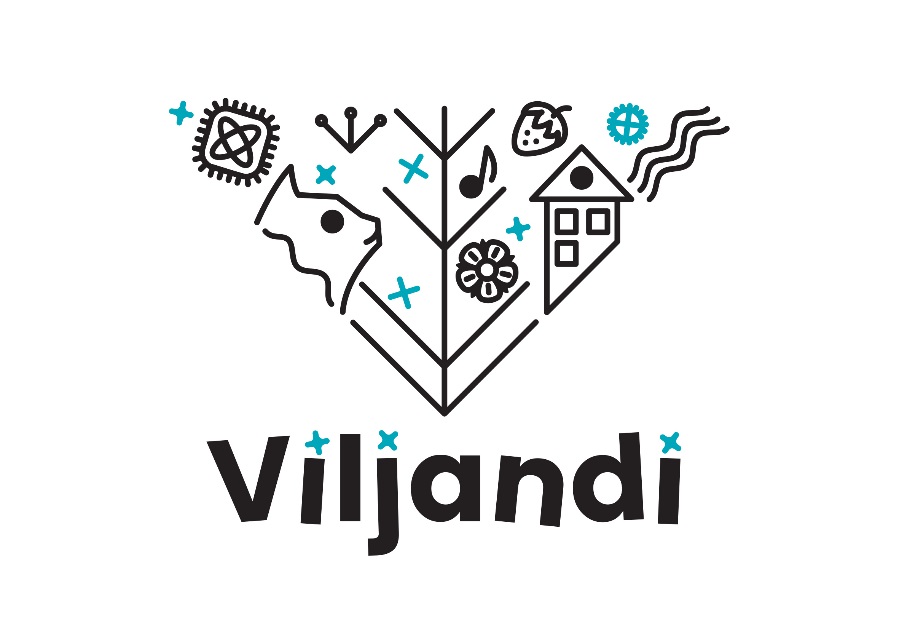 Eelarvestrateegia koostamineEelarvestrateegia koostatakse arengukavas sätestatud eesmärkide saavutamiseks, et planeerida kavandatavate tegevuste finantseerimist. Arengukava koos eelarvestrateegiaga on aluseks otsuste vastuvõtmisel, linna eelarve koostamisel, kohustuste võtmisel, varaga tehingute tegemisel, investeeringute kavandamisel ning investeeringuteks toetuste taotlemisel,  linnaelu organiseerimisel ning planeerimisel. Viljandi Linnavolikogu algatas 27.01.2022 Viljandi linna arengustrateegia 2035+ ning Viljandi linna arengukava ja eelarvestrateegia aastateks 2022–2028 koostamise. Ühtlasi moodustati uute arengudokumentide koostamiseks ajutine komisjon, mis juhtis teemaplokkide arutelu, otsustas võimalike olulisemate muutuste üle võrreldes kehtivate arengudokumentidega ning kooskõlastas eelnõude terviktekstid.Lähtuvalt eelarvestrateegia koostamise aja keerulisest ja uudsest olukorrast kogu maailma majanduses on prognooside tegemine äärmiselt raske. Nii koroonakogemuse kui Ukrainas toimuva najal teame, et olukord maailmas võib kardinaalselt muutuda päevade ja nädalatega. Linnaeelarve 2022.-2028. aasta prognoosides kajastub 2022. a maikuu parim teadmine linna tulude, kulude ja võimalike investeeringuobjektide kohta.Eelarvestrateegia, arengustrateegia ja arengukava kinnitamise määruste eelnõude esimene lugemine on kavas juunis 2022. a, sellele järgneb avalikustamine ning II lugemine on kavandatud augustis 2022. a. Eelarvestrateegia tuleb koostada vähemalt nelja eelseisva eelarveaasta kohta, kuid kuna eelarvestrateegiaga koos menetletava Viljandi linna arengukava periood on kuni aastani 2028, siis hõlmab ka eelarvestrateegia eelseisvat kuut aastat. Põhjusel, et periood kestab aastani 2028, ei ole kohustuslik arengukava ja eelarvestrateegiat 2023. ja 2024. aastal üle vaadata, kuid vastavad otsused teeb linnavolikogu igal aastal eraldi. Viljandi linna eelarvestrateegia on koostatud vastavalt kohaliku omavalitsuse üksuse finantsjuhtimise seaduse (KOFS) § 20 nõuetele. Samuti lähtutakse koostamisel ja menetlemisel kohaliku omavalitsuse korralduse seaduse §-st 37 ning Viljandi Linnavolikogu 31.10.2014 määrusest nr 33 „Viljandi linna arengukava ja eelarvestrateegia koostamise, muutmise, menetlemise ja kinnitamise kord.“KOFSi § 20 lg 3 kohaselt esitatakse eelarvestrateegias kohaliku omavalitsuse üksuse majandusliku olukorra analüüs ja prognoos eelarvestrateegia perioodiks, eelarvestrateegia koostamisele eelnenud aasta tegelikud, jooksvaks aastaks kavandatud ja eelarvestrateegia perioodiks prognoositavad eelarveandmed ning selgitused. Finantsdistsipliini tagamise meetmetena tuleb eelarvestrateegias kohaliku omavalitsuse üksuse arvestusüksuse põhitegevuse tulem ning netovõlakoormus, mõlema puhul eelneva aasta tegelik, jooksvaks aastaks prognoositud ja eelarvestrateegia perioodiks prognoositavad näitajad.KOFS näeb ette, et eelarvestrateegias tuleb eraldi välja tuua olulisemad investeeringuobjektid koos kogumaksumuse prognoosi ja võimalike finantseerimisallikatega. Tegevused ja investeeringud, mis arengukava  järgi on olulised, aga mis ületavad eelarvevõimalusi, kajastatakse reservnimekirjas – neid tegevusi tehakse, kui kavandatud tulud ületatakse. Reservnimekiri on toodud strateegia 6. peatükis. Eelarvestrateegia kohustuslikuks osaks on rahandusministri määrusega kinnitatud vormidel eelarveandmed strateegia perioodi kohta, mis on toodud käesoleva dokumendi 12. peatükis. Nimetatud tabelid tuleb Rahandusministeeriumile esitada hiljemalt 30. oktoobriks.2022. a tulpades on kajastatud 2022. a I lisaeelarve summad, eelnõu II lugemiseks võivad 2022. a summad strateegiatabelis muutuda.  KOFS § 20 lg 3 kohaselt kajastatakse strateegias jooksva aasta kohta mitte täpselt eelarve, vaid eeldatavad tulud ja kulud – eesmärgiks on, et tabelites oleksid kirjas võimalikult realistlikud aastalõpu andmed. KOFSi kohaselt võikski arvandmete osa piirduda viimases peatükis esitatud koondtabelitega, kuid linnavalitsus dokumendi koostajana peab tulude ja kulude täpsemat avamist siiski vajalikuks.Strateegia koostamisele eelnenud 2021. aasta andmeid pole toodud kõikides peatükkides, et tagada tabelite mahtumine leheküljele, samuti on strateegia puhul koostajate hinnangul olulisem tulevikuvaade kui minevik. Riigile esitatavates kohustuslikes tabelites on 2021. aasta kajastatud. Vastavalt KOFSile jagatakse eelarves ja seega ka eelarvestrateegias tehingud järgmisteks osadeks:tulud,kulud,investeerimistegevus, finantseerimistegevus, likviidsete varade muutus. KOFSis sätestatud nõuete kohaselt tuleb strateegias planeerida eelarved ka omavalitsuse sõltuva üksuse kohta, aga Viljandi linna konsolideerimisgruppi strateegia koostamise ajal kuuluv ettevõte AS Viljandi Veevärk ei ole eeldatavasti aastatel 2022-2028 linna sõltuvaks üksuseks. Kui tegelike andmete alusel peaks strateegiaperioodi aastatel siiski selguma, et tütarettevõte on sõltuv üksus, siis ei muuda see strateegiat kehtetuks, muutuvad vaid tegeliku netovõlakoormuse arvestamise sisendid konkreetse aasta lõpus.Viljandi linna eelarve on aastast 2017 tekkepõhine ja tehingud kajastatakse vastavalt nende toimumisele, sõltumata sellest, millal nende eest raha laekub või välja makstakse. Strateegiaperioodi eelarve koostamisel on aluseks Viljandi Linnavolikogu 31.03.2016 määrus nr 83 „Viljandi linna finantsjuhtimise kord“. Eelarvestrateegias on aastate 2022-2028 eelarved planeeritud lähtuvalt majandusprognoosidest, investeeringuplaanidest, koalitsioonilepingust ja arengukavas kajastatavatest tegevustest ning eesmärkidest.Kõik näitajad on eelarvestrateegia tabelites toodud eurodes, kui pole kirjas teisiti. Majanduslik olukordMajanduses on 2022. a kevadel palju teadmatust ning tulevikuaastate prognoosimine on keeruline. Riik koostab oma eelarvestrateegia alles sügisel ning tugineb siis 23. augustil 2022. a esitatavale majandusprognoosile. Seetõttu on järgnevalt kajastatud kokkuvõte 2022. a kevadisest majandusprognoosist. Eelarvestrateegia II lugemise eelnõus loodame kajastada värskemaid andmeid. Majanduslik olukord riigisRahandusministeeriumi kevadises majandusprognoosis tõdetakse, et nii nagu viirusekriisis, ei määra ka praegu majanduse arengut niivõrd majanduse sisemised toimemehhanismid, vaid majanduse välised tegurid, millega majandus kohandub. Rahandusministeeriumi majandusprognoosi alusel oli enne Venemaa sõjalise agressiooni algust Ukrainas Eesti majanduse seis hea ning väljavaated optimistlikud. Viirusekriisist tuli Eesti välja edukalt – viimase kahe aasta keskmine majanduskasv oli sisuliselt EL kiireim (3%). Võrreldes eelmise prognoosiga on nüüd vähendatud maksutulude kasvu nii 2022. aastal kui ka järgmistel aastatel, mille põhjuseks on peamiselt hõive langusest tingitud tööjõumaksude väiksem laekumine. Kulude tase kasvab sõja mõjust tingituna kõikidel valitsussektori tasanditel. Kõige konkreetsemalt mõjutavad Eesti majandust vähemalt lähemas tulevikus erinevad takistused kaubavahetuses Venemaa, Valgevene ja Ukrainaga. Prognoos lähtub mõnevõrra pessimistlikust eeldusest, et valdav osa nende kolme riigiga seotud ekspordist-impordist siiski katkeb ja uute turgude ning tarnijate leidmine võtab aega. Maailm tervikuna ja eriti Euroopa sõltub Venemaa päritolu energiatoodetest, sh osad maailma piirkonnad ka Venemaa ja Ukraina teraviljast. Venemaast sõltuvuse vähendamiseks on vaja leida uued impordi partnerriigid, aga uute partnerite leidmine võtab aega, võib olla logistiliselt keerukas, eeldab teistsuguseid tarneahelaid ning kohati teistsugust taristut ning asendustooted on kõrgema hinnaga. See on probleem eelkõige lähikuudel. Eeldada võib, et aasta-paari jooksul leitakse uued tarnijad ja majandus kohaneb uuel hinnatasemel. Sisenõudluse kiirele kasvule eelmisel aastal järgneb 2022. aastal langus. Selle tingib ettevõtete investeeringute selge vähenemine kahel põhjusel. Esiteks olid eelmisel aastal ettevõtete investeeringud paisutatud ajutise kuid väga suure investeeringu kaudu, mis aasta lõpus juba osaliselt realiseeriti. Teiseks on hinnatõus ehituses olnud väga kiire, mis sunnib planeeritud investeeringuid edasi lükkama. Kolmandaks ei soodusta sõjasündmused praegu pika tasuvusajaga projektidega alustamist, mis samuti soodustab juba kavandatud investeeringutega ootama olukorra selginemiseni. Majapidamiste investeeringud, mis 2021. aastal uute korterite nappuse tõttu vähenesid, peaksid 2022. aastal selgelt kasvama, mis eeldab küll optimistlikku tulevikuvaadet. Seni selgeid märke korteriostjate ebakindlusest ei ole.Sõjategevusega kaasnenud energia- ja toorainehindade tõus kiirendab tarbijahindade kasvu tänavu 12,7 protsendini, millest poole annavad energiakandjad. Tuleb arvestada, et Eestis moodustavad majapidamiste poolt energiale tehtavad kulutused tarbimiskorvis tunduvalt suurema osa EL27 keskmisega võrreldes (16% vs 11%). Seetõttu mõjutab energiahindade šokk tarbijaid Eestis suuremal määral. Lisaks tõstab toidutoorme hindu Euroopa viljaaida võimetus kasvatada ja eksportida tarvapärases koguses põllumajandussaaduseid. Eestis on 2022. aastal oodata toidukorvi kallinemist kümnendiku võrra. Püsib ka eelmisel aastal kiirenenud tööstuskaupade hinnatõus, mis algas viirusekriisist tulenevate tarneraskustega ja mida võimendab nüüd erinevate tootmissisendite kiire hinnatõus. Energiahindade mõningane langus järgmisel aastal viib tarbijahindade aastakasvu 2% lähedale ja sealt edasi veelgi madalamale.Tööturg on pärast koroonakriisi jõudsalt taastunud, mis on väljendunud nii hõivatute arvu suurenemises kui ka mõõdukalt kiire palgakasvu jätkumises. Senini on turismisektori hõive jätkuvalt allpool kriisieelset taset, kuid koroonapiirangute leevenedes võiks käesoleval aastal oodata majutuses ja toitlustuses jõulisemat taastumist. Idasuunalise väliskaubanduse takistused võivad mõjutada 10 kuni 20 tuhandet töötajat, valdavalt tööstuses, transpordis ning ehituses. Kui ettevõtted suudavad eksporditurgude ja toorme varustuskanalite osas kiirelt ümber orienteeruda, püsib tööturu reaktsioon mõõdukana ehk töötajaid hoitakse palgal edasi ning vähendatakse ajutiselt töötunde. Põhistsenaariumis arvestab Rahandusministeerium tööpuuduse kasvuga kahe protsendipunkti võrra praegusega võrreldes. Vaatamata halvenevale konjunktuurile hoiab jõuline hinnatõus palgasurved lähiajal kõrgena. Palgatulu ostujõud siiski väheneb käesoleval aastal ligikaudu viie protsendi võrra suure inflatsiooni tõttu.Ka kohalike omavalitsuste kulud kasvavad oluliselt kiiremini kui tulud. Omavalitsuste kulude kasvu survestab nii tarbijahindade ja riigi keskmise palga tõus (prognoositav kasv 2022. aastal vastavalt 12,7% ja 7,0%), energiakandjate kõrged hinnad kui ka sõjapõgenikega lisanduvad kulud. Samal ajal omavalitsuste põhitegevuse tulud kasvavad 2022. aastal vaid 4,5%, mistõttu omavalitsuste põhitegevuse tulem (põhitegevuse tulude ja põhitegevuse kulude vahe) väheneb ¼ võrra, jäädes alla 200 mln euro. Põhitegevuse tulemi langus vähendab KOV üksuste võimalusi rahastada ja ellu viia investeeringuid ning suurendab vajadust laenuvahendite järele. Prognoositavalt suureneb omavalitsuste netovõlakoormus 2022. aastal 31%lt 35%le põhitegevuse tuludest. Omavalitsussektori eelarvedefitsiit on 2021. aastast üle 100 mln euro ning jääb sellele tasemele eeldatavasti ka eesoleval kolmel aastal.Tööturu prognoos 2022–2026 (15–74-aastased)Allikas: Rahandusministeeriumi kevadine prognoosPrognoosi põhinäitajadAllikas: Rahandusministeeriumi kevadine prognoosSotsiaalmajanduslik olukord Viljandi linnasViljandi linn, olles  iseseisev kohaliku omavalitsuse üksus ja Viljandi maakonna keskus, soovib pakkuda oma kogukonna liikmetele ja külalistele parimat keskkonda elamiseks, töötamiseks, õppimiseks ja vaba aja veetmiseks.Linna pindala on 14,65 km2. Elanike arvu poolest on Viljandi suuruselt kuues linn Eestis. Viljandi demograafilist olukorda iseloomustab, nii nagu Eestit tervikuna, vähenev rahvaarv ja vananev rahvastik.  Seisuga 30.04.2022 elas Eesti Rahvastikuregistri andmetel Viljandis 16 622 inimest. 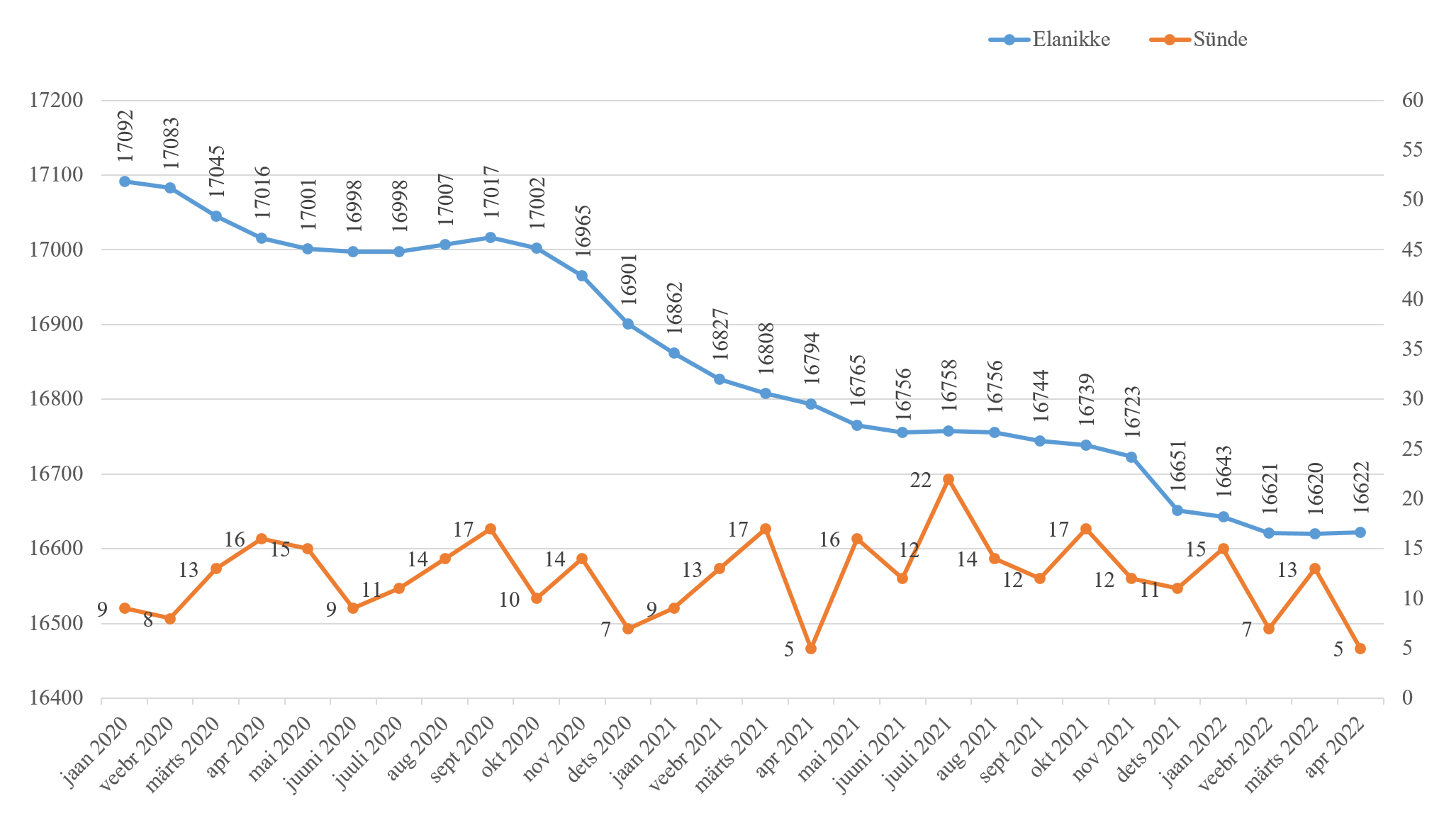 Allikas: Rahvastikuregister2021. aastal sündis 160 last (2020. aastal 143 last, 2019. aastal 155 last, 2018. aastal 178, 2017. aastal 149), kelle registrijärgne elukoht on Viljandi linn.Viljandis oli seisuga 31.12.2021:tööealisi elanikke (19-64 aastat) 9 103 (võrreldes 2020. aastaga -243); 65-aastaseid ja vanemaid elanikke 4 060 (võrreldes 2020. aastaga +20);18-aastaseid ja nooremaid elanikke  3 488 (võrreldes 2020. aastaga -27).Eesti maakondade seas on Viljandimaa töötute osakaalult eelviimane, töötus maakonnas 2022. aasta mais oli 5,3%, Eestis keskmiselt 7,1%. Registreeritud töötute arv Viljandis püsis enne kriisi 300 piiril või alla selle. 2021. aastal töötute arv vähenes, kuid on 2022. aasta algusest alates tõusnud. Eesti Töötukassa andmetel oli 30.04.2021. aastal Viljandi linnas 522 registreeritud töötut ning seisuga 30.04.2022 oli neid 421: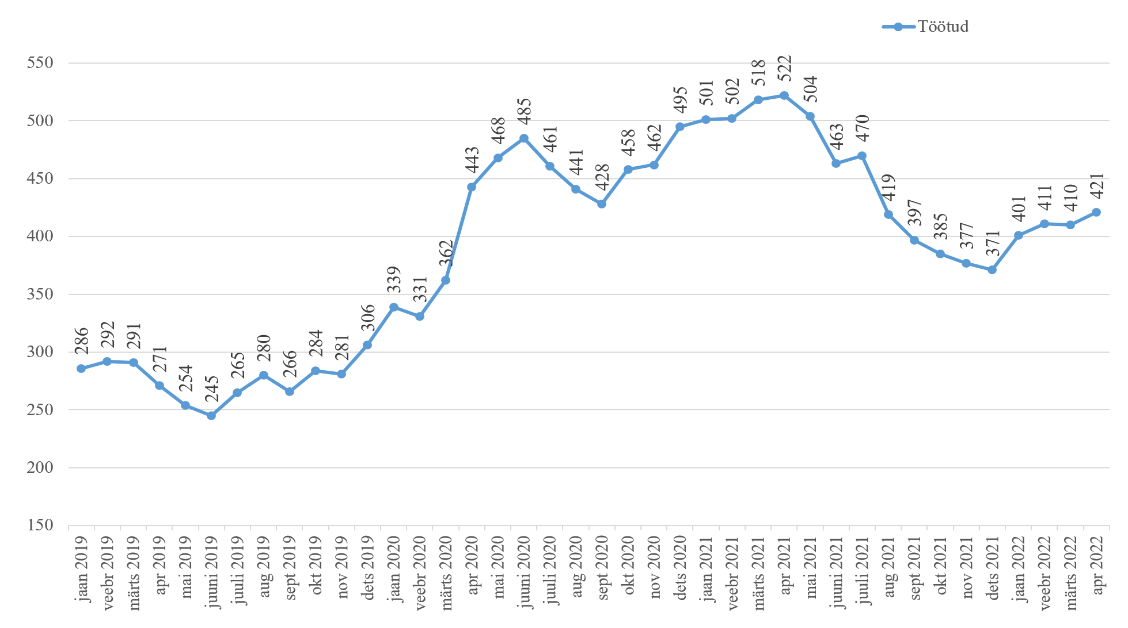 Allikas: Eesti TöötukassaViljandi linna maksumaksjate arv oli enne koroonakriisi keskmiselt 7800 ja tõusis 2019. aastal mitmel kuul isegi üle 7900 piiri. Kriisiga seoses on toimunud langus ja eelnõu koostamise ajal teadaolnud 2022. aasta veebruarikuu andmete alusel oli maksumaksjaid 7580. Samas keskmine väljamakse maksumaksja kohta on viimastel aastatel Viljandi linnas kasvanud, jõudes veebruaris 2022. aastal 1380 euroni.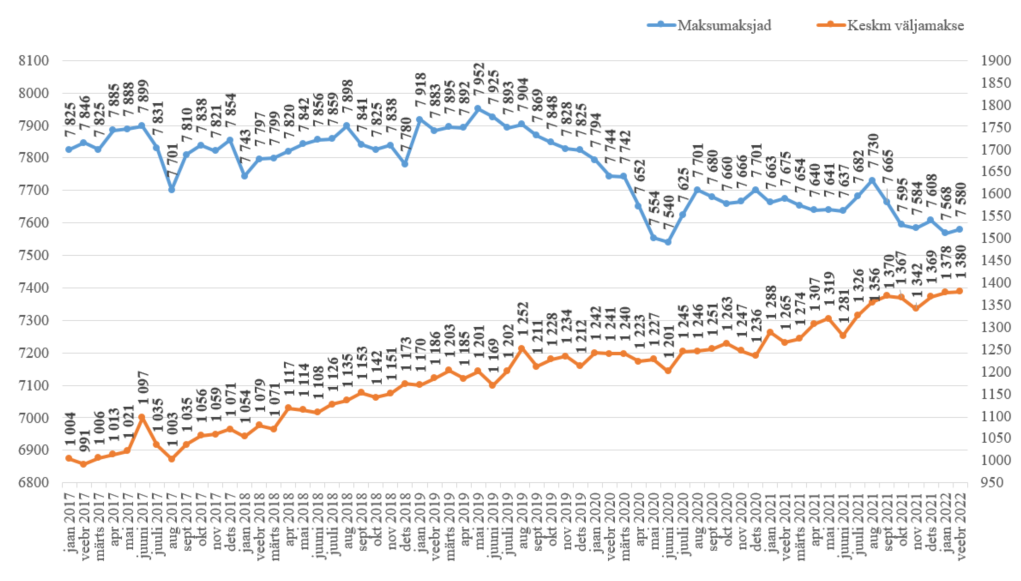 Allikas: RahandusministeeriumPõhjalik ülevaade eelnevate perioodide raamatupidamise andmetest kohalike omavalitsuste üksuste kohta on leitav saldoandmike infosüsteemi avalikust vaatest https://saldo.rtk.ee/saldo-app/ ning riigipilve teenuse kaudu riigiraha.fin.ee. Andmeid kajastab samuti portaal minuomavalitsus https://minuomavalitsus.fin.ee/et/kov/viljandi-linn. Linna veebilehel on eelarveinfo grupeeritud aastate kaupa: http://www.viljandi.ee/eelarve-ja-majandusaasta-aruanne. Soovitame kasutada ka interaktiivset eelarverakendust: linnaeelarve andmevärav. Erinevate valdkondade (haridus, majandus, keskkond jne) hetkeolukorra kirjeldus on toodud linna arengukavas. Linnaeelarvest ja finantsvõimekusestLinna eelarve on eelarveaasta põhitegevuse tulude, põhitegevuse kulude, investeerimistegevuse, finantseerimistegevuse ja likviidsete varade muutuse plaan koos täiendavate nõuete, volituste ja informatsiooniga, mis on aluseks vastava aasta tegevuste finantseerimisele.Rahandusministeerium koostab kohalike omavalitsuste finantsandmete alusel finantsvõimekuse radarit, mille eesmärk on kirjeldada KOVide finantsseisundit ja nende jätkusuutlikkust. Eelarvestrateegia koostamise ajal olid kättesaadavad andmed 2021. ja eelnevate aastate kohta. Viidatud lingilt kättesaadav graafik näitab, et enamus olulisematest linna finantsnäitajatest asuvad õigel pool riskipiiri (joonisel punase ringi sees). Mida kaugemal (väljaspool) riskijoonest on näitajad, seda suurem oht on sattuda finantsraskustesse ja vastupidi. Mõõdikute kirjeldused on leitavad finantsradari lehelt.Radar näitab, et põhitegevuse tulude juurdekasv ei olnud Viljandi linnal 2021. aastal piisav, kuid nii on see koroona-aastal olnud keskmiselt kõigis kohaliku omavalitsuse üksustes (kollane punktiirjoon joonisel). Viljandi linnal oli amortisatsiooni ja põhitegevuse tulemi suhe samuti üle riskijoone, mis viitab ohule, et väliste rahastamisallikate puudumisel ei suuda linn omavahenditest vara asendus-investeeringuid teostada.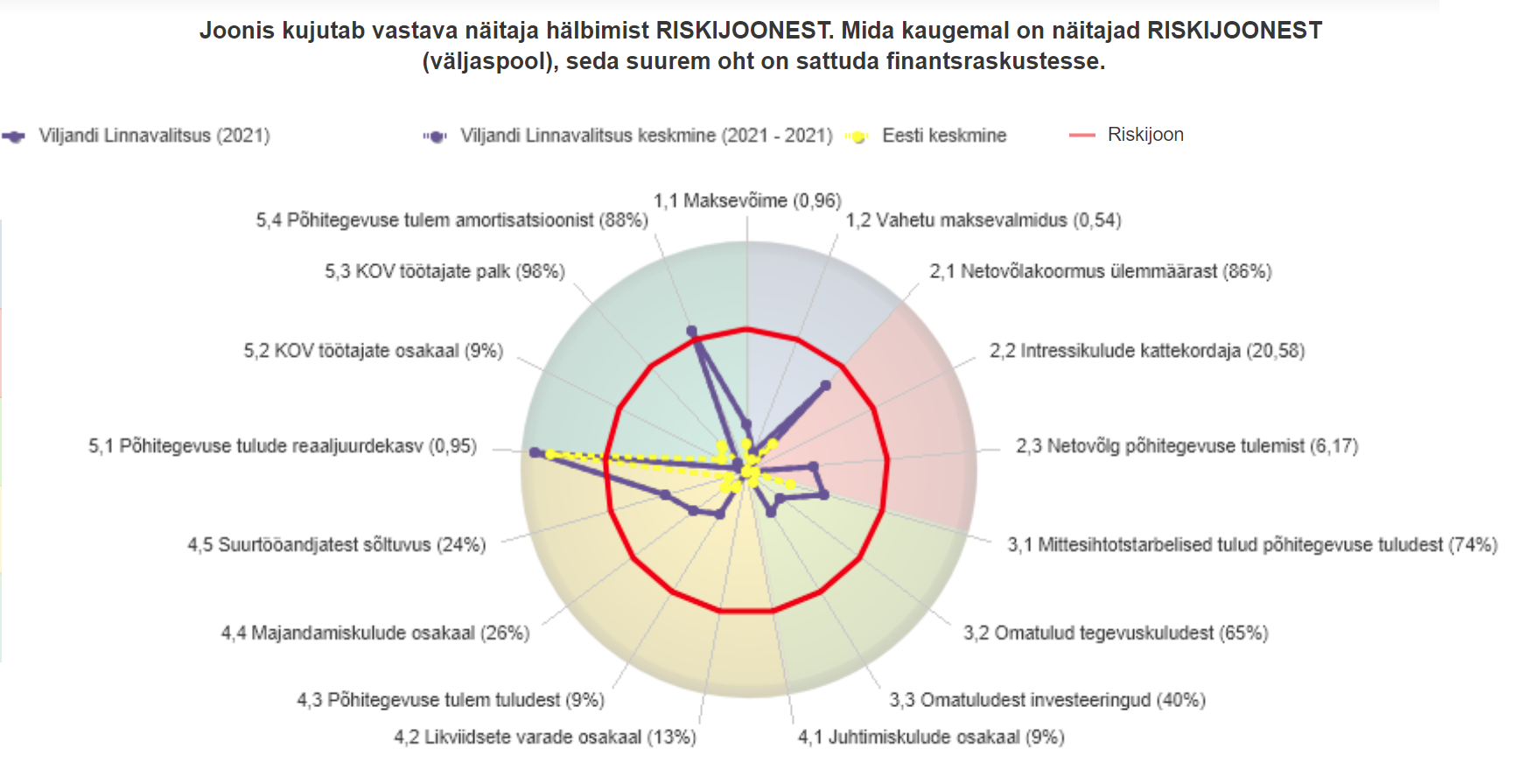 Eesti kohalike omavalitsuste üldiseks probleemiks on väike finantsautonoomia. Viljandi linn kohaliku omavalitsusena sai 2021. aasta andmete alusel mõjutada vaid 15% oma põhitegevuse tuludest (maamaks, reklaamimaks, teede ja tänavate sulgemise maks, tulud kaupade ja teenuste müügist, muud tulud) ning 85% otsustati keskvalitsuse või toetuste andjate tasandil (füüsilise isiku tulumaksu eraldis KOVidele, saadavad toetused). Kohalikult kehtestatavad maksud (maamaks, reklaamimaks, teede ja tänavate sulgemise maks) moodustasid vaid 1% Viljandi linna põhitegevuse tuludest.Linna eelarvete info on leitav linna veebilehel: www.viljandi.ee – juhtimine – eelarve ja majandusaasta aruanded – vastavate aastate eelarved.2022. aastal on linnaeelarve suuruseks vastavalt II lisaeelarve eelnõule 33,6 miljonit eurot, millest investeerimistegevuse kulud moodustavad 4,7 miljonit eurot. Suuremad kavandatud tööd on Viljandi Lasteaed Karlsson uue õppehoone projekteerimine ja ehitamine ja Viljandimaa Vabadussõjas langenute mälestussamba taastamine. Linnaeelarve põhitegevuse tuludest umbes 50% moodustab laekumine üksikisiku tulumaksust ja põhitegevuse kuludest umbes 60% moodustavad personalikulud. 2021. aasta lõpus oli linnakassas rahajääk 3,2 miljonit eurot, linna netovõlakoormus oli 51,9%.Viljandi linna 2018.-2022. a eelarvete täitmine tekkepõhiselt KOFSi nõuetele vastavas struktuuris:Eelarvestrateegia alused ja põhilised finantsnäitajadEelarvestrateegia aluseks on muuhulgas:Koroonakriisi ning Ukraina sõja mõjude tõttu kasvavad hinnad 2022. aastal oluliselt ning sõjaeelsele tasemele enam ei lange. See pärsib nii investeeringuid kui ka igapäevase majandustegevuse mahtusid, sest linna tulubaas ei kasva samavõrra.  Residendist füüsiliste isikute maksustatavast tulust laekub maksumaksja elukohajärgsele kohaliku omavalitsuse üksusele 11,96%. Tulumaksulaekumise kasv strateegiaperioodil on 6,5-7% aastas, mida toetab põhiliselt eeldatav sissetulekute kasv. Maksumaksjate brutokuupalk kasvab strateegiaperioodil 5-7% aastas. Maksumaksjate arvu kasv on 0-1% aastas. Maamaksumäär püsib 2,5% maa maksustamishinnast, maa korralist hindamist ei toimu. Uusi kohalikke makse vaadeldaval perioodil ei kehtestata.Antavates toetustes on linna omavahenditest antavatel toetustel kasv 2024. aastast 5% aastas.Linnalt tasu saavate isikute palgamäärad on 2023. aastal võrdsed 2022. aasta algusel kinnitatuga. Alates 2024. aastast on palgafondidesse arvestatud 2,5-5,1% kasvu.Majandamiskulude osas kavandatakse 2024. aastast mõõdukas kasv. Kiire hinnakasvu katmiseks tuleb osades valdkondades tõenäoliselt teha kärpeid. Prioriteetsed on sihtrahastusega investeeringuobjektid ja netovõlakoormuse määr ei ületa strateegiaperioodil lubatud piirmäärasid.Eelarvestrateegia finantsnäitajad baseeruvad ülaltoodud eeldustel, valdkondlikult on eeldusi ja arvutuste aluseid avatud eelarvestrateegia vastavates peatükkides. Ülevaade tulu- ja kulugruppide prognoosidest:Strateegiaperioodi põhitegevuse tuludPõhitegevuse tulud jaotuvad neljaks eelarveosaks:üle poole tuludest moodustavad maksutulud; saadavate toetuste hulgas on suurimaks riigi tasandus- ja toetusfondi eraldised;tulud kaupade ja teenuste müügist sisaldavad mh haridusteenuste müüki teistele omavalitsustele; muude tegevustulude osas on Viljandi linnal laekumine vee erikasutustasust.Koondtabel põhitegevuse tulude prognoosiga: Eelarvestrateegias on tulude ja kulude summad kajastatud ilma omavaheliste tehinguteta, sest eelarvestrateegia tabelid tuleb riigile sel moel esitada. Omavahelised tehingud on linna hallatavate asutuste ja ametite vahelised ostud ja müügid (näiteks Spordikeskus rendib Paalalinna koolile viilhalli või lasteaed rendib Sakala Keskuselt ruume). Omavahelised tehingud on kajastatud linnavalitsuse kinnitatavates alaeelarvetes, volikogu tasandi koondeelarvetabelites neid kajastada ei tohi.MaksutuludTulumaks moodustab 2023. aasta näitel linna põhitegevuse tuludest 56%, maksutuludest aga ligi 99%, kusjuures maamaksu osakaal on orienteeruvalt 1% ja ülejäänud maksudel 0,1% maksutuludest.Eelarvetulude prognoosimisel on tulumaksu osas lähtutud järgnevast:üksikisiku tulumaks on linna peamine tuluallikas ning selle osakaal põhitegevustulude eelarvest on prognoosiperioodil 56-61%;tulumaksu eraldatakse omavalitsustele 11,96% maksumaksjate brutotulust;aastatel 2023-2028 on linna maksumaksjate keskmine arv prognoositud peale kriisi mõõdukalt kasvama; aastatel 2023-2028 on linna maksumaksjate keskmine väljamakse prognoositud 5-7% kasvuga.Linnale eraldatava üksikisiku tulumaksu arvestuse aluseks olevad andmed:*Eesti Pank - majandusprognoos märtsis 2022					Maamaks - strateegiaperioodil tulude planeerimisel võimalike muutustega maa maksustamishinnas ei arvestata, maamaksumäär on 2,5%.Muud kohalikud maksud Viljandi linnas on reklaamimaks ning teede ja tänavate sulgemise maks. Maksude laekumist reguleerivad maksukorralduse seadus ning linnavolikogu maksumäärused. Prognoosiperioodil muude maksude laekumise kasvu ega parkimistasu (tasulise parkimise tulu) ei kavandata.Tulud kaupade ja teenuste müügistSelles eelarvegrupis kajastatakse tulud alusharidusteenuse, haridusteenuse ja huvikooliteenuse eest teistele omavalitsustele, lasteaedade toiduraha ja õppekulude summad, mida tasuvad lapsevanemad, samuti huvikoolide ringitasud. Tulud kaupade ja teenuste müügist on ka linna üüritulud ning laekumine hooldusravi eest, samuti muud tulud hallatavate asutuste ja struktuuriüksuste teenuste eest. Tulude prognoosimisel on lasteaedade õppekulude eest laekumises arvestatud suurenemisega seoses töötasu miinimummäära eeldatava kasvuga alates 2024. aastast 5% aastas. Vastavalt Viljandi Linnavolikogu poolt kehtestatud korrale on lasteaedade õppekulu suurus 2022. aastal olenevalt lasteaiast 10,7-11,6% töötasu miinimummäärast. Edasiste aastate õppekulu on arvestatud 10% töötasu alammäärast. Lapsevanematel on õigus ühe kuu eest aastas mitte tasuda, kui laps lasteaias ei käi, ning samuti on kehtestatud reeglid toiduraha ning kohatasu maksmisest vabastamise kohta.2022. aastal lasteaedades lapsevanema poolt tasutav maksumus kahe toidukorra eest on 1,20 eurot, hommikusöök on tasuta. Toitlustajale maksab linn 2,50 eurot kolme toidukorra eest. Toiduraha laekumises strateegiaperioodil muudatusi kavandatud ei ole. Kui toitlustajale tasutav summa peaks kasvama, tuleb otsustada, kas lapsevanemate tasutavat toidukorra maksumust tõsta.Huvikoolide ringitasude kasv on nagu kehtivas arengukavas nii ka käesolevas eelnõus planeeritud kasvama üle aasta septembrist (2022, 2024, 2026 ja 2028), arvestuslikult +5 eurot iga ringitasu kohta, kokku täiendavad tulud 4 kuu eest 32 000 eurot, 9 kuu eest 72 000 eurot).Õiguste müügis kajastub muuhulgas Roo kvartali ja Järveotsa elamukvartali hoonestusõiguste müügitulu, on arvestatud, et mõlemad taristuehitused valmivad aastal 2024.Linna omatulud ehk kaupade ja teenuste müük on omavaheliste tehinguteta prognoositud järgnevalt:Tulud hallatavate asutuste poolt esitatavate arvete alusel on seotud laste ja õpilaste arvudega haridusasutustes. Järgnevalt on toodud strateegiaperioodil aluseks võetud andmed:*Asutuse põhitegevuse eelarve kulud koos tsentraliseeritud IT-kuludega miinus asutuse põhitegevuse tulud pluss amortisatsioonikomponent (konkreetse haridusasutuse põhivara amortisatsioon aastas/kuus).Huvikoolidel jagatakse kulu 9 kuule, teistel asutustel 12 kuule.Saadavad toetused tegevuskuludeksSaadavatest toetustest on olulisemad tasandus- ja toetusfondi eraldised. Riigieelarves ette nähtud kohalike omavalitsuste tasandusfondi suuruse aluseks on arvestuslike kulude ja tulude vahe, mis on läbi korrutatud eelarvete tasandusfondi koefitsiendiga. Täpsemad toetussummad kinnitab Vabariigi Valitsus igal eelarveaastal. Tasandusfondi summade prognoosimiseks on aluseks võetud Rahandusministeeriumi arvutustabeli andmed. Riigieelarvelise toetusfondi hulka kuuluvad nt haridustoetus, koolitoidutoetus 1.-9. klassile, toimetulekutoetused, asendus- ja järelhooldusteenuse toetus ja puuetega laste hooldajatoetus. Omavalitsusüksusele tehakse riigieelarvest hariduskuludeks eraldisi lähtudes õpilaste arvust koolis. Vahendite jaotuse aluseks on Eesti Hariduse Infosüsteemi järgne õpilaste arv 10. novembri seisuga. Toimetulekutoetuste summa arvutamise aluseks on sotsiaalhoolekande seaduse § 42 lõige 3, mis sätestab, et riigieelarvest eraldatakse valla- ja linnavalitsustele vahendeid üksi elavatele isikutele ja perekondadele puuduse korral sotsiaaltoetuste maksmiseks, lähtuvalt Riigikogu poolt kehtestatud toimetulekupiirist ja sotsiaalhoolekande seadusega kehtestatud toimetulekutoetuse maksmise tingimustest.Toetusfondi summad on eelarvestrateegias arvestatud tööjõukulude osas kasvuga alates 2024. aastast. Strateegiaperioodil on toetusfondis arvestatud ka lasteaiaõpetajate palgatõusuks antava osalise toetusega. Kohalikud omavalitsused said 2020. aastal riigilt tulubaasi stabiliseerimise toetust, et oleks võimalik katta vähenenud sissetulekuid, sellist toetust ei ole aastateks 2022-2028 eelarvestatud.Muude saadud tegevuskulude sihtfinantseerimise all kajastatakse muuhulgas Linnaraamatukogule keskraamatukogu tööks ja teavikute ostuks antav toetus, samuti Spordikoolile laekuv treeneritoetus ning sotsiaal- ning haridusvaldkonna tegevuseks saadavad toetused. Kultuuriministeerium toetab lossivaremetega seotud töid ning linn saab toetust ka valimiste korraldamiseks. Sihtrahade prognoos on kas jäetud nii tuludes kui kuludes samale tasemele 2022. aastaga või on seda üldise prognoositava tööjõukulude kasvu või THI-ga korrutatud, ühekordsed 2022. aastal saadud sihtfinantseerimised 2023.-2028. a prognoosides ei kajastu. Järgnevas tabelis on kajastatud perioodi 2022-2028 tegevuskuludeks saadud või saadavad toetused:Muud tuludMuud tegevustulud on vee erikasutuse summad 11 570 eurot aastas ning see tulu on kogu strateegiaperioodil prognoositud muutumatuna.Strateegiaperioodi põhitegevuse kuludPõhitegevuse kulud jaotuvad KOFSi reeglite kohaselt linna poolt tegevuskulude katteks antavateks toetusteks ja muudeks linna tegevuskuludeks. Eelarvestrateegia perioodi tegevuskuludes planeeritud olulisemad muudatused on kirjeldatud järgnevates alapeatükkides. Koondtabel põhitegevuse kulude eelarvete ja prognoosi kohta:Antavad toetused tegevuskuludeksMitmed ülaltoodud kulud on seotud riigipoolsete eraldistega ning nende muutudes kajastuvad korrigeeritud summad nii tuludes kui kuludes võrdsena (nt toimetulekutoetus, matusetoetus, järelhooldusteenus).Tegevus- ja projektitoetuses ning spordi- ja loomestipendiumite eelarved on aastast 2024 planeeritud kasvuga 5% aastas. Kultuuri- ja spordivaldkonna tegevus- ning projektitoetuste summad on võrdsed. Eraldi on kajastatud Tartu 2024 kulud ning Tartu Ülikooli Kultuuriakadeemia (TÜVKA) toetused seoses Unesco võrgustiku ning loomeettevõtluse arenguga. Linna poolt antavad aastapreemiad on kogu strateegiaperioodil planeeritud 2022. aastal kehtinud määrades.Aastal 2022. on kooliminekutoetus 150 eurot, summa strateegiaperioodil ei muutu, arvestatud on 250 uue õpilasega aastas. Sünnitoetuse suurus on 700 eurot, summa strateegiaperioodil samuti ei muutu.Lisatud on koalitsioonilepingu kohaselt turismiteenuse arendustoetus ja medaliga koolilõpetaja preemia.Antavate toetuste kajastamine eelarvestrateegias annab linnavalitsusele  õiguse otsustada järgnevaks eelarveaastaks tegevustoetuste andmist eelarvestrateegias kajastatud valdkondlike summade piirides juba enne eelarveaasta algust – see tagab otsustusprotsessi kiirenemise ja toetuse taotlejatele varasema kindlustunde toetuse suuruse kohta.Muud tegevuskuludMuud tegevuskulud jagunevad personalikuludeks, majandamiskuludeks ja muudeks kuludeks. Eelarvestrateegias on arvestatud, et kõik hallatavad asutused jätkavad oma tegevust ning koosseisudes olulisi muudatusi ei tehta. PersonalikuludViljandi linna 20 hallatavas asutuses, linnavalituse ametites ning linnavalitsuses ja -volikogus on kokku üle 700 ametikohta. 2022. aastal on tööjõukulud kokku 16,7 miljonit eurot, millest 5,5 miljonit ehk 33% kaetakse sihtrahastuse arvelt (põhiliselt üldhariduskoolide ja osaliselt ka lasteaedade õpetajate töötasud ning maksud nende töötasudelt).Olulisim personalikulude kohta: Personalikuludes on strateegiaperioodil kasv kavandatud alates 2024. aastast 2,5-5,2% aastas. 2023. aastal on tasud planeeritud 2022. a eelarve tasemel.Tööjõu miinimummäära tõusu planeeritakse strateegias samuti aastast 2024 ja 5% aastas. Kokku on linnalt miinimumtasu ja selle lähedast tasu saavaid töötajaid ligikaudu 55. Lasteaiaõpetajate töötasu alammäär on riigi sihtraha toel alates 2022. aastast 1 271 eurot (90% üldhariduskoolide õpetajate alammäärast ehk 1 412 eurost, magistrikraadi puhul 100% üldhariduskooli õpetaja töötasust). Lasteaiaõpetajaid on kokku ligi 100 ametikohta. Toetus riigilt on õpetajatele ja tugispetsialistidele 2022. aastal 309 tuhat eurot, aasta palgafondid kokku 2,1 miljonit eurot.Lasteaedade õpetajate assistentide ametikohti on kokku 36 ja 2022. aastal on keskmine kuu brutotasu 900 eurot, aasta palgafondid kokku 520 tuhat eurot.Lasteaedade õpetajate abide keskmine kuu brutotasu on 718 eurot, aasta palgafondid kokku 517 tuhat eurot. Ametikohti on kokku ligi 50. Huvikoolide õpetajate töötasufondid moodustavad 1,2 miljonit eurot. Ametikohti on kokku 55, keskmine koormus on 0,54. Üldhariduskoolide ringijuhte on kokku 52, nad täidavad kokku 9 ametikohta ehk keskmine koormus on 0,17. Aasta palgafondid kokku 131 tuhat eurot.Viljandi Päevakeskuse laste ja perede tugikeskuses töötavate spetsialistide (logopeedid, eripedagoogid, sotsiaalpedagoogid ja psühholoogid) töötasu alammäär on võrdne üldhariduskoolide õpetajate töötasu alammääraga. Tööjõukulude eelarvereal 5005 – ajutiste lepinguliste töötajate töötasu on aastatel 2023, 2024, 2025 ja 2028 kasvud seoses valimiste korraldamise kuludega.Järgnevas tabelis on kajastatud kõikide hallatavate asutuste ja linnavalitsuse struktuuriüksuste tööjõukulud. 2023. aasta tööjõukuludes on vähenemine seoses sihtrahadega, mis 2022. aastas kajastuvad, aga mida projektide lõppemise tõttu ei saa järgmistesse aastatesse kavandada.Linnavalitsuse liikmete ja volinike ning komisjonide liikmete tasud on strateegiaperioodil kavandatud muutumatuna.Võlaõiguslike lepingutega töötavad tugiisikud (isikliku abistaja teenus), valimiste korraldajad, linnaarst, HEV kompetentsikeskuse projektijuht ja muud ühekordsete lepingutega töövõtjad või käsunduslepingu alusel töötavad isikud.MajandamiskuludMajandamiskulude tabel neljakohaliste kulu liikide kaupa: Majandamiskulud on kavandatud mõõduka kasvuga. 2022. aastal linna poolt pakutavate teenustega on kavas jätkata ka järgnevatel aastatel.  Kui osades valdkondades peaksid hinnad oluliselt kasvama, tuleb nende katteks teisi kulusid kärpida. 2023. aasta eelarves ei kajastu mitmeid ühekordseid sihtrahastuse arvelt tehtavaid kulusid, mis on 2022. aasta eelarvesummadesse arvestatud.Ujularadade ostmisega seotud iga-aastased majandamiskulud:Viljandi linna, valla ja erainvestori vahel sõlmiti Viljandi järve randa veekeskuse rajamiseks leping mais 2019, mille kohaselt oli ujularadade ostmisega plaanis alustada 2022. aasta septembris. Käesoleva dokumendi koostamise ajal ei ole teada, et investor seoses majanduskriisiga veekeskuse rajamisest loobuks. Kuna leping kehtib, siis on 2025. aastast kavandatud ujularadade ostmine. Lepingukohane summa aastas on 252 843 eurot. Hoonete ja ruumide remondikulud:Linna hoonete ja ruumide remondivajadused on suured, koguda tuleks remondifondi. Samas ei oleks aasta-aastalt jooksva remondi tegemiseks kogutava fondi jäägi automaatne üleviimine järgneva aasta eelarvesse KOFSi kohaselt lubatud. Seepärast tuleb lähtuda põhimõttest, et kui kinnisvara haldusameti vastutusalas olevatel eelarveridadel (põhiliselt kulu liik 5511-kinnistute, hoonete ja ruumide majandamiskulud) jääb eelarveaastal kasutamata vahendeid, viiakse need võimalusel järgneva aasta eelarvesse järgneva perioodi remondi- ja hoolduskulude katmiseks.Muud kuludMaamaksu tuleb tasuda  juhul, kui linnal on  kinnistu mõne teise  KOVi territooriumil.Muude maksude kulu on Mulgi mehe reklaamimaks Järva Vallavalitsusele.2023.-2028. aastal on reservfondi suuruseks vastavalt volikogu poolt kehtestatud korrale  0,75-1% konkreetse aasta eelarve põhitegevuse tulude mahust. 2022. a eelarve täitmise tulbas kajastub reservfondi kasutamata osa strateegia koostamise ajal. Muud tegevuskulud valdkondade jaotusesKohaliku omavalituse üksused peavad kõik kulud liigitama valdkondade ja tegevusalade kaupa. Valdkonnad koondavad tegevusalad kümnesse gruppi, mis vastavad  rahvusvahelisele valitsemisfunktsioonide klassifikaatorile (Classification of the Functions of Government, COFOG). Viljandi linna eelarves kasutatakse valdkondi põhitegevuse kulude kinnitamisel. Valdkonnad on kajastatud ka arengukavas, kus peaeesmärgid ja peatükid on jaotatud COFOG loogikast lähtuvalt:Võimekas, kaasav ja tark Viljandi linn – juhtimine, kaasamine, osalemine, kodanikuühiskond, kodanikeühendused ja targa linna põhimõtete rakendamineEelarvestrateegias valdkond 01 - üldised valitsussektori teenusedSäästev ja roheline Viljandi linn – säästev areng, keskkond ja loodus Eelarvestrateegias valdkond 05 - keskkonnakaitseHubane ja turvaline Viljandi linn – ehitatud keskkond, linnaruum, linnamajandus ja turvalisusEelarvestrateegias valdkonnad 04 – majandus ja 06 – elamu- ja kommunaalmajandusEttevõtlik ja ettevõtlust toetav Viljandi linn – ettevõtlus Eelarvestrateegias valdkond 04 - majandusUnistav ja kutsuv Viljandi linn – turism, puhkemajandusEelarvestrateegias valdkond 04 – majandus, sh turismi tegevusalaÕppiv ja nooruslik Viljandi linn – haridus, noored ja noorsootööEelarvestrateegias valdkond 09 - haridusKultuuriliselt mitmekesine ja sportlik Viljandi linn – kultuur ja sport, rahvakultuur ja rahvasportEelarvestrateegias valdkond 08 – vaba aeg, kultuur, religioonHooliv ja sotsiaalselt turvaline Viljandi linn – sotsiaalvaldkond ja rahvatervis Eelarvestrateegias valdkond 10 – sotsiaalne kaitseStrateegiaperioodi põhitegevuse kulud valdkondade ja kontogruppide jaotuses:InvesteerimistegevusEelarvestrateegias kajastatakse investeerimistegevuse eelarveosa olulisemad tegevused ja investeeringud koos kogumaksumuse prognoosi ja võimalike finantseerimisallikatega, reservnimekirjas kajastatakse need tööd ja objektid, mida tehakse täiendavate tuluallikate olemasolul. 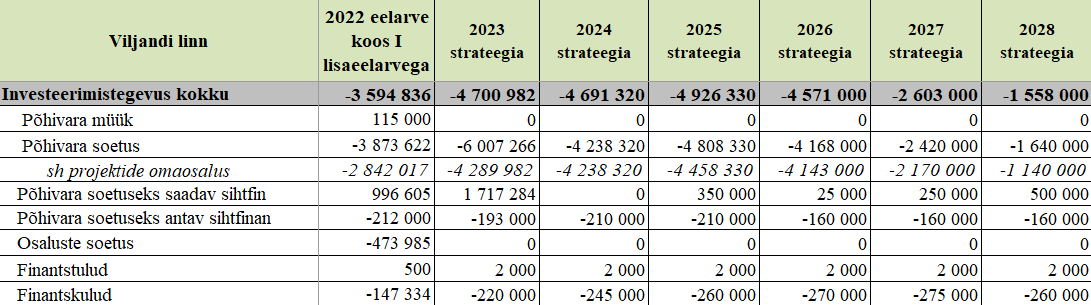 Põhivara soetamiseks ja antavaks sihtfinantseerimiseks tehtavad kulud ning saadavad toetused:Vajalike investeeringute kulude võrdlemine reaalsete võimalustega ehk eelkõige linna põhitegevuse eelarve tulemiga viib järeldusele, et isegi juhul, kui osa objekte saavad sihtrahastuse, ei ole ilma laenuvahendeid kaasamata võimalik alainvesteerimist vältida. Seetõttu on strateegiaperioodil kavandatud investeeringute kulude osaline katmine laenuga.2022. aasta investeeringute info on toodud eraldi tabelis, et tulevikuaastate tegevusi juba tehtavatest objektidest eristada.Arengukavas kajastatud, aga eelarveliste võimaluste puudumisel rahalise katteta objektid on kajastatud tegevuste reservnimekirjas. Arengukavas on need tegevused toodud perspektiivsena.2023.-2028. aastate investeeringuobjektid rahastusallikate kaupa: Tegevuste reservnimekiriNeed arengukavas kajastatud tegevused, millele strateegias rahalist katet kavandada ei õnnestu, kajastatakse tegevuste reservnimekirjas (KOFS § 20 lg 5), et juhul, kui avanevad täiendavad rahastusallikad, oleks projektidele toetuste taotlemisel olemas nimekiri vajalikest tegevustest. Reservnimekirjas on kajastatud arengukava tegevuskavas perspektiivsena märgitud tegevused.Tegevuspõhine eelarveJärgnevalt on toodud põhitegevuse ja investeerimistegevuse kulude rahaline jaotus arengukavaliste eesmärkide kaupa (mitterahalised eesmärgid tabelis ei kajastu):FinantseerimistegevusFinantseerimistegevuse eelarveosas kajastatakse laenude ning kapitalirendikohustuste võtmine ning tagasimaksmine. Strateegiaperioodil tuleb kavandatud investeeringute ja põhivara soetamiseks antava sihtfinantseerimise jaoks raha laenata. Arvestatud on kuni kümneaastaste lepingutega, millel on esimesel aastal maksepuhkus.Põhitegevuse tulem ja netovõlakoormusEelarvestrateegias tuleb planeerida põhitegevuse tulem (mis peab olema eelarvestrateegia perioodil kokku 0 või suurem) ja netovõlakoormus. KOFSi kohaselt arvutatakse netovõlakoormus tekkepõhiste andmete alusel aastavahetuse seisuga.Netovõlakoormus on võlakohustuste suuruse ja likviidsete varade kogusumma vahe. Võlakohustused sisaldavad kõiki laenukohustusi ja muid  pikaajalisi kohustusi. Võlakoormuse arvestamisel lähtutakse netoarvestuse põhimõttest, et suuremas summas likviidsete vahendite olemasolul saavad omavalitsusüksused suuremas summas kohustusi võtta. Rahandusministeerium koostab iga-aastaselt KOVide kohta finantsdistsipliini tagamise meetmete aruande. Viljandi linna eelarvete tekkepõhine täitmine KOFS struktuuris, tabel, mis on aluseks tegeliku netovõlakoormuse määramisel, on toodud eelarvestrateegia p 2.3 lk 11.Riik suurendas seoses majanduskriisiga KOVidele varem lubatud netovõlakoormuse määra 80 protsendini. Maksimaalne lubatav netovõlakoormus võib strateegiaperioodil olla vahemikus 60% kuni 100% põhitegevuse tuludest, kusjuures konkreetne piir sõltub kohaliku omavalitsuse üksuse omafinantseerimisvõimekusest. Aastani 2024 on lubatud määr 80%, siis hakkab määr 5 protsendipunkti võrra vähenema, jõudes 2028. aastaks 60 protsendini. Vastavalt KOFSi §-le 34 võib netovõlakoormus aruandeaasta lõpul ulatuda ka lõppenud aruandeaasta põhitegevuse tulude ja põhitegevuse kulude kuni kümnekordse vaheni, kuid ei tohi ületada sama aruandeaasta põhitegevuse tulude kogusummat. Seega on netovõlakoormuse ülemmäär iga konkreetse kohaliku omavalitsuse üksuse ja eelarveaasta puhul erinev. 2021. aasta tegelik netovõlakoormus oli Viljandi linnal 51,9%. Arvestades prognoositavaid põhitegevuse tulusid, kõikide kohustuste kogusummat ja likviidsete vahendite jääki, on aastate 2023-2026 netovõlakoormus 67-74% ning langeb 2027. ja 2028. aastal, olles strateegiaperioodi lõpus 53%. Netovõlakoormus fikseeritakse aastalõpu tegelike tekkepõhiste andmete alusel, viimastel aastatel on see tegelikkuses prognoositust alati väiksemaks osutunud.Võlakohustustes kajastub samuti ujularadade ostmine. Seoses ujularadade ostmise hankelepingu allkirjastamisega mais 2019 ja sellega 10 aastaks teenuse ostmise summa fikseerimisega tuli nimetatud tulevikukohustus summas 2,5 miljonit eurot kajastada juba 2019. aasta lõpu netovõlakoormuses. Strateegiaperioodil on arvestatud maksetega alates 2025. aastast.Tundlikkusanalüüs ja riskistsenaariumidLinna tulubaas sõltub ümbritsevast majanduskeskkonnast. Kõige otsesemat mõju omavad tööturul toimuvad muutused, kuna tööturu seisukorrast sõltub otseselt linna suurima tuluallika füüsilise isiku tulumaksu laekumine. Laekuva tulumaksu suurus sõltub maksumaksjate arvust ning nende keskmisest sissetulekust.Esimeses riskistsenaariumis eeldatakse, et Viljandi linna põhitegevuse tulud ei kasva 2023.-2028. a mitte põhiprognoosi kohaselt, vaid igal aastal 3% võrreldes eelneva aastaga. Analüüs on koostatud ceteris paribus põhimõttel ehk eeldatakse kõigi teiste makromajanduslike tingimuste samaks jäämist. Seega on riskistsenaariumis jäetud 2022. a võrduma põhiprognoosiga, kuid järgnevatel aastatel on arvestatud tulude kasvu aeglustumisega. KOFS sätestab, et põhitegevuse tulem ei tohi olla negatiivne kahel järjestikusel eelarveaastal. Viljandi linna põhitegevuse tulem püsib positiivne ka riskistsenaariumi rakendumisel. Samas oleks tulude vähenemisel mõju likviidsete vahendite jäägile, mis ei saa olla negatiivne. Selle stsenaariumi rakendumisel tuleks strateegia-aastatel kulusid kärpida vähemalt likviidsete vahendite negatiivse väärtuse võrra. Teises riskistsenaariumis eeldatakse, et linna intressikulud on aastast 2023 igal aastal 100 000 euro võrra suuremad. Selle tulemusena püsiks riskistsenaariumi rakendumisel netovõlakoormus lubatud piirides, kuid likviidsetes vahendites tekiks aastast 2024 puudujääk. Ka selle stsenaariumi rakendumisel tuleks strateegia-aastatel kulusid kärpida vähemalt likviidsete vahendite negatiivse väärtuse võrra.Eelarvestrateegia linnavolikogu kinnitatavas eelarvestruktuurisEelarvestrateegia koondtabelid Rahandusministeeriumile esitatavatel vormidelViljandi linna eelarvestrateegiaViljandi linna eelarvestrateegia valdkonnitiViljandi linna arvestusüksuse eelarvestrateegia koondtabelNäitajad2011-192020202120222023202420252026Tööhõive (tuh inimest)637,6653,8650,5649,8642,2649,3651,9651,9Tööhõive kasv1,8-2,2-0,5-0,1-1,21,10,40,0Tööpuuduse määr7,46,96,27,28,37,26,76,4Keskmise palga reaalkasv4,33,42,1-5,13,42,32,83,0Keskmine palk (eurot)1 4481 5481 6561 7491 8111 8921 987Keskmise palga nominaalkasv6,62,96,87,05,63,64,55,0Näitajad2021tegelik2022 prognoos2023 prognoos2024prognoos2025 prognoos2026 prognoosReaalse SKP aastakasv %8,3-1,01,23,22,72,6Tööpuudus %6,27,28,37,26,76,4Inflatsioon %4,612,72,11,21,72,0Palgakasv %6,87,05,63,64,55,0Valitsussektori:tulud kokku (mln eurot)12 25912 91513 54314 09214 48114 998kulud kokku (mln eurot)12 98114 16314 81015 34515 53015 846ülejääk/puudujääk (mln eurot)-721-1 248-1 268-1 254-1 049-848nominaalne eelarvepositsioon (% SKP)-2,4-3,8-3,7-3,5-2,8-2,2struktuurne eelarvepositsioon (% SKP)-3,8-3,1-2,4-2,7-2,3-2,0kumul. struktuurne eelarvepos. (% SKP)-9,4-11,9-13,8-15,9-17,5-18,6võlakoormus (% SKP)18,119,221,625,126,527,1reserv kokku (% SKP)10,47,77,27,37,16,8Eelarveread20182019202020212022 eelarvePõhitegevuse tulud24 417 90926 815 14327 635 14728 278 57229 680 630Maksutulud12 967 61614 127 33514 269 34315 139 91015 953 384Kaupade ja teenuste müük2 991 9683 473 4163 479 1274 050 4824 554 347Saadud toetused8 404 2879 181 3999 854 5949 061 1829 159 329Muud tegevustulud54 03832 99332 08326 99813 570Põhitegevuse kulud-22 160 185-24 469 260-23 962 994-25 785 207-29 528 222Tööjõu- ja majandamiskulud-12 473 958-13 842 058-14 319 617-15 337 742-16 928 867Majandamiskulud-7 058 604-7 804 077-7 111 863-9 049 508-10 587 038Antud toetused-1 564 657-1 589 251-1 515 564-1 375 980-1 822 522Muud tegevuskulud-1 062 966-1 233 874-1 015 950-21 977-189 795Põhitegevustulem (omafinantseerimise võimekus)2 257 7242 345 8823 672 1532 493 365152 408Investeerimistegevus-3 630 218-3 840 308-3 480 695-3 137 090-3 594 836Põhivara soetus-5 639 980-6 786 859-7 472 260-7 830 370-3 873 622Põhivara müük167 720147 446191 58081 115115 000Saadud sihtfinantseerimine põhivara soetuseks2 720 2613 674 0474 546 5354 752 149996 605Antud sihtfinantseerimine põhivara soetuseks-809 403-444 911-218 223-84 000-193 000Osaluste soetus0-325 000-646 3820-473 985Osaluste müük00249 73661 4790Finantstulud ja finantskulud-68 816-105 031-131 681-117 463-146 834sh intressikulud-69 029-105 319-132 159-121 346-147 334Eelarve tulem (ülejääk/puudujääk)-1 372 494-1 494 426191 458-643 725--3 442 428Finantseerimistegevus925 8151 639 968-1 247 9171 955 802707 191Võetud laenud2 421 8927 945 28547 1903 000 0002 300 916Laenude tagasimaksed-1 496 077-6 305 317-1 295 107-1 044 198-1 593 725Muutus likviidsetes varades1 139 6391 296 886-1 727 882-353 203-2 261 252Muutus nõuetes ja muudes kohustustes1 586 318-1 442 4282 784 342-1 665 281473 985Finantsdistsipliini tagamise meede20182019202020212022Netovõlakoormus10 738 22115 038 73815 371 33214 665 88717 419 486Võlakohustused13 907 25816 910 88918 971 36617 912 71718 405 065   sh laenukohustused11 694 53813 336 24512 088 32714 044 12914 751 320   sh muud pikaajal võlad2 212 7203 574 6456 883 0393 868 5883 653 745Likviidne vara3 169 0371 872 1513 600 0333 246 830985 578   sh raha ja pangakontod3 169 0371 872 1513 600 0333 246 830985 578Netovõlakoormus (%)44,0%56,1%55,6%51,9%58,7%Rendikulud mittekatkestatav kasutusrent266 489295 264277 358236 110214 843 Netovõlakoormuse ülemmäär15 145 28016 089 08627 635 14727 294 74923 733 503 Netovõlakoormuse ülemmäär (%)62%60%100%97%80% Muud näitajad20182019202020212022Põhivara amortisatsioon eurodes, tegelik a lõpus1 988 5062 249 6342 825 8392 841 782Omafinantseerimise võimekus1,101,101,151,101,01 Põhitegevustulem/amortisatsioon, tegelik a lõpus1,11,01,30,9Netovõlakoormus/põhitegevustulem, tegelik a lõpus4,766,414,195,88Põhitegevuse tulude muutus14,5%9,8%3,1%2,3%4,9%Põhitegevuse kulude muutus11,5%10,4%-2,1%7,6%14,5%Viljandi linn2021 täitmine2022 eelarve2023 strateegia2024 strateegia2025 strateegia2026 strateegia2027 strateegia2028 strateegiaPõhitegevuse tulud kokku28 278 57229 680 63030 223 74131 736 99233 190 55534 856 77636 799 14838 877 071Maksutulud15 139 91015 953 38416 979 50018 156 50019 416 50020 764 50022 206 50023 749 500          sh tulumaks14 973 13915 784 88416 811 00017 988 00019 248 00020 596 00022 038 00023 581 000          sh maamaks153 554153 000153 000153 000153 000153 000153 000153 000          sh muud maksutulud13 21715 50015 50015 50015 50015 50015 50015 500Tulud kaupade ja teenuste müügist4 050 4824 554 3474 660 5504 856 6034 887 7574 910 8365 100 1865 284 715Saadavad toetused tegevuskuludeks9 061 1829 159 3298 572 1218 712 3198 874 7289 169 8709 480 8929 831 286         sh  tasandusfond 1 665 2341 537 5321 500 0001 500 0001 500 0001 500 0001 500 0001 500 000         sh  toetusfond6 557 2656 554 0116 560 4146 692 8146 937 0937 220 7297 518 5467 831 253         sh muud saadud toetused tegevuskuludeks838 6831 067 786511 707519 505437 635449 141462 346500 033Muud tegevustulud26 99813 57011 57011 57011 57011 57011 57011 570Põhitegevuse kulud kokku25 785 20729 528 22228 878 02229 524 19730 682 77931 784 41532 983 58734 263 927Antavad toetused tegevuskuludeks1 375 9801 822 5221 556 5001 634 3001 635 5001 646 0001 693 8001 732 600     Muud tegevuskulud24 409 22827 705 70027 321 52227 889 89729 047 27930 138 41531 289 78732 531 326          sh personalikulud15 337 74216 928 86716 776 23417 194 17317 946 65018 804 64519 744 87720 769 586sh riiklik rahastus5 540 8095 535 9395 673 6515 902 8406 197 9826 507 8816 858 275sh linna rahastus11 388 05811 240 29511 520 52212 043 81012 606 66313 236 99613 911 311          sh majandamiskulud9 049 50910 587 03810 315 28810 455 72310 850 62911 063 77011 264 90911 461 740          sh muud kulud21 977189 795230 000240 000250 000270 000280 000300 000Põhitegevuse tulem2 493 365152 4081 345 7192 212 7952 507 7763 072 3603 815 5614 613 144Investeerimistegevus kokku-3 137 090-3 594 836-4 700 982-4 691 320-4 926 330-4 571 000-2 603 000-1 558 000Põhivara müük81 115115 000000000Põhivara soetus-7 830 370-3 873 622-6 007 266-4 238 320-4 808 330-4 168 000-2 420 000-1 640 000         sh projektide omaosalus-3 078 221-2 842 017-4 289 982-4 238 320-4 458 330-4 143 000-2 170 000-1 140 000Põhivara soetuseks saadav sihtfin4 752 149996 6051 717 2840350 00025 000250 000500 000Põhivara soetuseks antav sihtfin-84 000-212 000-193 000-210 000-210 000-160 000-160 000-160 000Osaluste müük61 4790000000Osaluste soetus0-473 985000000Finantstulud3 8835002 0002 0002 0002 0002 0002 000Finantskulud-121 346-147 334-220 000-245 000-260 000-270 000-275 000-260 000Eelarve tulem-643 725-3 442 428-3 355 263-2 478 525-2 418 554-1 498 6401 212 5613 055 144Finantseerimistegevus1 955 802707 1912 793 9002 203 0002 470 0001 500 000-1 100 000-3 150 000   Kohustiste võtmine3 000 0002 300 9164 480 0004 400 0004 460 0003 850 0001 800 0000   Kohustiste tasumine-1 044 198-1 593 725-1 686 100-2 197 000-1 990 000-2 350 000-2 900 000-3 150 000Likviidsete varade muutus-353 203-2 261 252-561 363-275 52551 4461 360112 561-94 856Nõuete ja kohust.saldode muutus -1 665 281473 985000000Likviidsete varade jääk 3 246 830985 578424 216148 691200 136201 497314 058219 202Viljandi linn2021 täitmine2022 eelarve2023 strateegia2024 strateegia2025 strateegia2026 strateegia2027 strateegia2028 strateegiaPõhitegevuse tulud kokku28 278 57229 680 63030 223 74131 736 99233 190 55534 856 77636 799 14838 877 071muutus võrreldes eelneva aastaga105%102%105%105%105%106%106%Maksutulud15 139 91015 953 38416 979 50018 156 50019 416 50020 764 50022 206 50023 749 500          sh tulumaks14 973 13915 784 88416 811 00017 988 00019 248 00020 596 00022 038 00023 581 000          sh maamaks153 554153 000153 000153 000153 000153 000153 000153 000          sh muud maksutulud13 21715 50015 50015 50015 50015 50015 50015 500Tulud kaupade ja teenuste müügist4 050 4824 554 3474 660 5504 856 6034 887 7574 910 8365 100 1865 284 715Saadavad toetused tegevuskuludeks9 061 1829 159 3298 572 1218 712 3198 874 7289 169 8709 480 8929 831 286         sh  tasandusfond 1 665 2341 537 5321 500 0001 500 0001 500 0001 500 0001 500 0001 500 000         sh  toetusfond6 557 2656 554 0116 560 4146 692 8146 937 0937 220 7297 518 5467 831 253         sh muud saadud toetused tegevuskuludeks838 6831 067 786511 707519 505437 635449 141462 346500 033Muud tegevustulud26 99813 57011 57011 57011 57011 57011 57011 570Näitaja2021 
tegelik2022 
eelarve2023 prognoos2024 prognoos2025 prognoos2026 prognoos2027 prognoos2028 prognoosMaksumaksjate arv7 6497 6257 7007 7607 8307 8707 8907 890Maksumaksjate arvu muutus-0,3%-0,3%1,0%0,8%0,9%0,5%0,3%0,0%Väljamaksed füüsilistele isikutele121 343 736128 100 000135 828 000145 099 584155 192 980166 124 869177 372 599189 788 681Sissetulek inimese kohta kuus1 3221 4001 4701 5581 6521 7591 8732 005Sissetuleku kasv6,70%5,90%5,00%6,00%6,00%6,50%6,50%7,00%Sissetuleku kasv Eestis kokku*6,80%7,90%7,00%6,40%Muude kriteeriumite mõju3,17%3,03%3,48%3,65%3,70%3,66%3,89%3,89%Tulumaksu laekumine14 973 13915 784 88416 811 00017 988 00019 248 00020 596 00022 038 00023 581 000Tulumaksu laekumise kasv6,2%5,4%6,5%7,0%7,0%7,0%7,0%7,0%Tulumaksu eraldamise %11,96%11,96%11,96%11,96%11,96%11,96%11,96%11,96%Muutus eelneva aastaga869 662811 7451 026 1161 177 0001 260 0001 348 0001 442 0001 543 000Tulu liikTulu liigi nimetus2022 eelarve2023 strateegia2024 strateegia2025 strateegia2026 strateegia2027 strateegia2028 strateegiaRiigilõivude tulud3202Riigilõiv ehituslubade eest11 00011 12011 24211 36711 49511 62411 7573203Riigilõiv kasutuslubade eest1 0001 0001 0001 0001 0001 0001 0003206Riigilõiv projekteerimistingimuste eest4004084164244334424503207Riigilõiv ühistranspordiseaduse alusel1 9001 9381 9772 0162 0572 0982 140Haridusalase tegevuse tulud32200Ringitasud (Huvikool, Kunstikool, Muusikakool)214 545234 945251 265271 665287 985308 385324 70532201Lasteaedade õppetasu610 039610 039640 541672 568706 196741 506778 58232202Lasteaedade toiduraha182 511182 511182 511182 511182 511182 511182 51132206Ruumide üüritulud (haridusasutused)38 23939 00439 78440 58041 39142 21943 06332207Lasteaiateenus teistele KOVidele200 000204 000211 140218 530226 178234 095242 28832208Koolitusteenus teistele KOVidele755 000770 100797 054824 950853 824883 707914 63732209Muud tulud haridusalasest tegevusest8 8976 5576 6886 8216 9587 0977 239Kultuuri ja -kunstialase tegevuse tuludKultuuri ja -kunstialase tegevuse tulud32212Piletitulu (Nukuteater, Kondas, Veetorn)19 12019 50219 89220 29020 69621 11021 53232213Tasulised teenused (Rmk, Sakala Keskus)16 68512 30612 55212 80313 06013 32113 58732214Viivised (Linnaraamatukogu)4 6504 7434 8384 9355 0335 1345 23732215Tulu kommunaalmaksetest (Rmk)3 6003 6003 6003 6003 6003 6003 60032216Ruumide rent (Sakala Keskus)51 39452 42253 47054 54055 63156 74357 87832219Muud tulud kultuurialasest tegevusest15 44212 69112 94513 20413 46813 73714 012Spordi- ja puhkealase tegevuse tulud32221Ringitasu Spordikoolis187 080206 955222 855242 730258 630278 505294 40532224Ruumide rent Spordikeskuses140 000142 800147 798152 971158 325163 866169 60232226Spordikooli teenus teistele KOVidele187 000190 740197 416204 325211 477218 879226 53932227Huvikoolide laagrid24 84025 33725 84426 36026 88827 42527 97432229Muud tulud (spordi- ja puhkealased), sh järvejooksu osavõtutasud58 50059 67060 86362 08163 32264 58965 881Sotsiaalabialase tegevuse tulud32241Hooldustasu (Hoolekandekeskus)834 861866 255887 231929 380970 3271 013 2121 057 97232242Abivahendid (Hoolekandekeskus)19 50020 89021 30821 73422 16922 61223 06432244Toiduraha (Päevakeskus ja Hoolekandekeskus)85 00086 70088 43490 20392 00793 84795 72432246Teenused (Päevakeskus ja sotsiaalamet)433 820442 356451 064459 945469 004478 244487 66932247Ravimid (Hoolekandekeskus)20 00023 40023 86824 34524 83225 32925 83532248Üür (Hoolekandekeskus)4 1364 2194 3034 3894 4774 5664 65832249Muud tulud sotsiaalabialasest tegev.3 7283 8033 8793 9564 0354 1164 198Elamu ja kommunaalmajanduse tuludElamu ja kommunaalmajanduse tulud32251Ruumide üüritulud46 00048 30048 30050 71550 71553 25053 25032252Tulu kommunaalmaksetest23 00023 06023 12123 18423 24723 31223 378Muud tulud3229Abielu kombetalituse jm tulud12 0008 6708 8439 0209 2019 3859 5723232Planeeringute kuulutused, avalike tualettide tulu, muud tulud13 46013 51013 56113 61313 66613 72013 7753237Muude õiguste müük12 00012 00012 00012 00012 00012 00012 000323701Hoonestusõiguste müük300 000300 000350 000200 00050 00050 00050 000323702Maa kasutustasu15 00015 00015 00015 00015 00015 00015 000Kokku4 554 3474 660 5504 856 6034 887 7574 910 8365 100 1865 284 715muutus võrreldes eelneva aastaga:106 203196 05231 15423 079189 350184 529muutus võrreldes eelneva aastaga:102%104%101%100%104%104%HaridusasutusÕpilaste ja laste arv mais 2022sh Viljandi linna registrissh teiste KOVide registrisÜhe koha puhaskulu aastas eurodes*Ühe koha puhaskulu kuus eurodes*Viljandi Jakobsoni Kool6794921871 330111Viljandi Kesklinna Kool7395881511 326111Viljandi Paalalinna Kool454380741 595133Täiskasvanute Gümnaasium2206016034329Viljandi Kaare Kool9265273 904325Kokku koolides õpilasi2 1841 585599Kokku koolides linnast ja mujaltKokku koolides linnast ja mujalt73%27%Viljandi Lasteaed Krõllipesa327310174 447371Viljandi Kesklinna Lasteaed251237144 706392Viljandi Lasteaed Karlsson14314123 912326Viljandi Lasteaed Männimäe193180135 773481sh tavarüm15314674 310359sh erirühm4034611 365947Kokku lasteaiad91486846Kokku lasteaedades linnast ja mujaltKokku lasteaedades linnast ja mujalt95%5%Viljandi Muusikakool 251175762313257Viljandi Huvikool3142516373882Viljandi Spordikool78152026179588Viljandi Kunstikool2241725272080Kokku huvikoolid1 5701 118452Kokku huvikoolides linnast ja mujaltKokku huvikoolides linnast ja mujalt71%29%Viljandi linn2022 eelarve2023 strateegia2024 strateegia2025 strateegia2026 strateegia2027 strateegia2028 strateegiaSaadavad toetused tegevuskuludeks9 159 3298 572 1218 712 3198 874 7289 169 8709 480 8929 831 286muutus võrreldes eelmise aastaga:-587 208140 198162 409295 142311 022350 394muutus võrreldes eelmise aastaga:94%102%102%103%103%104%         sh  tasandusfond 1 537 5321 500 0001 500 0001 500 0001 500 0001 500 0001 500 000         sh  toetusfond6 554 0116 560 4146 692 8146 937 0937 220 7297 518 5467 831 253         sh muud saadud toetused 1 067 786511 707519 505437 635449 141462 346500 033Tasandus- ja toetusfondi tegevusalad2022 eelarve2023 strateegia2024 strateegia2025 strateegia2026 strateegia2027 strateegia2028 strateegia35200 TasandusfondÜldiseloomuga ülekanded valitsussektoris1 537 5321 500 0001 500 0001 500 0001 500 0001 500 0001 500 00035201 ToetusfondRahvastikuregistri toimingud32 90332 90333 72635 24337 00538 85640 798Teedehoid322 802324 448324 448324 448324 448324 448324 448Alusharidus311 805311 805324 223344 988363 819382 011401 111Huviharidus55 80530 00030 00030 00030 00030 00030 000Üldharidus5 473 0355 488 7575 607 9165 829 9136 092 9566 370 7306 662 395Muu puuetega inimeste sotsiaalne kaitse44826 17026 17026 17026 17026 17026 170Asendus- ja järelhooldus 198 833208 250208 250208 250208 250208 250208 250Muu perekondade ja laste sotsiaalne kaitse49 23254 18454 18454 18454 18454 18454 184Riiklik toimetulekutoetus109 14883 89783 89783 89783 89783 89783 897Toetusfond kokku6 554 0116 560 4146 692 8146 937 0937 220 7297 518 5467 831 253muutus võrreldes eelmise aastaga:6 403132 400244 279283 636297 817312 707muutus võrreldes eelmise aastaga:100%102%104%104%104%104%Asutus, struktuuriüksus2022 eelarve2023 strateegia2024 strateegia2025 strateegia2026 strateegia2027 strateegia2028 strateegiaViljandi Linnaraamatukogu186 287176 827181 561186 809191 624197 803203 112Viljandi Spordikool120 900120 000122 875128 179134 338140 805147 596Sotsiaalameti juhataja318 43778 00078 00078 00078 00078 00078 000Haldusamet7 515Haridus- ja kultuuriameti juhataja200 61767 88067 8800000Peaarhitekt30 00030 00030 00030 00030 00030 00030 000Linnasekretär - valimisteks025 00025 00000025 000Asutuste erinevad sihtrahad204 03014 00014 18914 64715 17915 73816 325Kokku1 067 786511 707519 505437 635449 141462 346500 033muutus võrreldes eelmise aastaga:muutus võrreldes eelmise aastaga:-556 0797 798-81 87011 50613 20537 687muutus võrreldes eelmise aastaga:muutus võrreldes eelmise aastaga:48%102%84%103%103%108%Viljandi linn2022 eelarve2023 strateegia2024 strateegia2025 strateegia2026 strateegia2027 strateegia2028 strateegiaPõhitegevuse kulud kokku29 528 22228 878 02229 524 19730 682 77931 784 41532 983 58734 263 927muutus võrreldes eelneva aastaga:3 743 015-650 200646 1751 158 5821 101 6361 199 1721 280 340muutus võrreldes eelneva aastaga:114%98%102%104%104%104%104%Antavad toetused tegevuskuludeks1 822 5221 556 5001 634 3001 635 5001 646 0001 693 8001 732 600Muud tegevuskulud27 705 70027 321 52227 889 89729 047 27930 138 41531 289 78732 531 326          sh personalikulud16 928 86716 776 23417 194 17317 946 65018 804 64519 744 87720 769 586sh riiklik rahastus5 540 8095 535 9395 673 6515 902 8406 197 9826 507 8816 858 275sh linna rahastus11 388 05811 240 29511 520 52212 043 81012 606 66313 236 99613 911 311          sh majandamiskulud10 587 03810 315 28810 455 72310 850 62911 063 77011 264 90911 461 740          sh muud kulud189 795230 000240 000250 000270 000280 000300 000Antavad toetused linnaeelarves 202220232024202520262027202801 - valitsemine106 77973 49973 95975 73476 23478 13578 735Eesti Linnade ja Valdade Liidu liikmemaks13 78613 78613 78614 06214 06214 34314 343Linna liikmemaksud70707071717373Noortevolikogu projektitoetused9 7409 74010 20010 70011 20011 80012 400Viljandimaa Omavalitsuste Liidu liikmemaks24 90324 90324 90325 40125 40125 90925 909Viljandimaa Omavalitsuste Liidu ühisürituste tasu25 00025 00025 00025 50025 50026 01026 010Reservfondist eraldatud toetused33 28004 - majandus8 9608 9608 9609 1399 1399 3229 322Bussitranspordikulud - liikmemaks8 9608 9608 9609 1399 1399 3229 32206 - elamu- ja kommunaalmajandus25 60017 60025 60025 60025 60025 60025 600Kaunis Viljandi konkurss2 6002 6002 6002 6002 6002 6002 600Restaureerimistoetused ja -preemiad23 00015 00023 00023 00023 00023 00023 00008 - Vaba aeg, sport ja kultuur549 056595 968652 850630 456627 255651 168674 868Asutuste liikmemaksud, Rmk teavikud jm61 64459 44459 44460 63360 63361 84661 846Aasta noore preemia1 8751 8751 8751 8751 8751 8751 875Aastapreemia3 1253 1253 1253 1253 1253 1253 125Elutöö preemia12 50012 50012 50012 50012 50012 50012 500Teatripreemia1 8751 8751 8751 8751 8751 8751 875Kultuuri- ja spordipreemia10 00010 00010 00010 00010 00010 00010 000Kultuurivaldkonna projektitoetused50 00050 00052 50055 10057 90060 80063 800Kultuurivaldkonna tegevustoetused124 270135 500142 300149 400156 900164 700172 900Tartu 2024 liikmemaks16 90133 80270 98416 901000Tartu 2024 üritused ja reserv8 0998 0008 0008 000000TÜVKA - UNESCO võrgustiku arendus 010 00010 00010 00010 00010 00010 000TÜVKA - loovettevõtluse inkubatsiooniprogramm 020 00020 00020 00020 00020 00020 000Turismiteenuse arendustoetus00010 00010 00010 00010 000Loomestipendium8 0008 0008 4008 8009 2009 70010 200Noorsootöö projektitoetused5 0005 0005 3005 6005 9006 2006 500Holstre-Polli Vabaajakeskus SA10 000000000Saavutussportlaste tunnustamine5 0005 0005 0005 0005 0005 0005 000Spordistipendiumid8 0008 0008 4008 8009 2009 70010 200Spordivaldkonna projektitoetused50 00050 00052 50055 10057 90060 80063 800Noortespordi toetus (al 2023 tegevustoetuste reale)14 500000000Spordivaldkonna tegevustoetused119 920135 500142 300149 400156 900164 700172 900Viljandi Jäähall SA38 34738 34738 34738 34738 34738 34738 34709 Haridus132 600102 280103 980106 795108 595110 511112 611Asutuste liikmemaksud 1 078758758773773789789Aasta Õpetaja9 0009 0009 0009 0009 0009 0009 000Eraldised toetusfondist eralasteaedadele3 0223 0223 0223 0223 0223 0223 022Haridusvaldkonna projektitoetused6 0006 0006 3006 6006 9007 2007 600Haridusvaldkonna tegevustoetused28 00028 00029 40030 90032 40034 00035 700Kooliminekutoetus37 50037 50037 50037 50037 50037 50037 500Linna stipendium kutseõppeks2 0002 0002 0002 0002 0002 0002 000Linna stipendium kõrgkoolis õppimiseks10 00010 00010 00010 00010 00010 00010 000TÜVKA – UNESCO ja loovettevõtlus30 000000000Medaliga koolilõpetajate preemia0001 0001 0001 0001 000Vähekindlustatud perede üliõpilaste toetus4 0004 0004 0004 0004 0004 0004 000Õpilasstipendium2 0002 0002 0002 0002 0002 0002 00010 Sotsiaal999 527758 193768 951787 775799 177819 065831 465Asendushooldusteenus7 9957 9957 9957 9957 9957 9957 995Hooldajatoetus152 100152 100152 100159 705159 705167 690167 690Kutsehaiguse hüvitis2 0002 0002 0002 0402 0402 0812 081Matusetoetus64 00254 18454 18454 18454 18454 18454 184Puuetega laste hooldajatoetus22 76722 76722 76722 76722 76722 76722 767Sotsiaaltoetus abivajajatele76 00076 00077 52079 07080 65282 26583 910Sotsiaalvaldkonna projektitoetused9 0009 0009 50010 00010 50011 00011 600Sotsiaalvaldkonna tegevustoetus41 81060 00063 00066 20069 50073 00076 700Sünnitoetus (700 eurot aastal 2022)100 900100 900100 900100 900100 900100 900100 900Tasuline hooldus184 131189 694195 432201 301207 321213 509219 964Toimetulekutoetus109 97280 55380 55380 55380 55380 55380 553Energiakulude hüvitamine223 800000000Toetused sõjapõgenikele (sihtraha arvelt)2 050000000Varjupaigateenus3 0003 0003 0003 0603 0603 1213 121Kõik kokku1 822 5221 556 5001 634 3001 635 5001 646 0001 693 8001 732 600muutus võrreldes eelneva aastaga:266 02277 8001 20010 50047 80038 800muutus võrreldes eelneva aastaga:-15%5%5%1%4%5%Kulu liigi nimetus2022 eelarve2023 strateegia2024 strateegia2025 strateegia2026 strateegia2027 strateegia2028 strateegia50001Valitavate ametnike tasu253 112253 112253 112253 112253 112253 112253 11250011Avaliku teenistuse ametnike tasu1 026 0731 031 3181 063 4291 122 6731 191 4621 263 6911 339 53250020Õpetajate töötasu5 134 0885 359 8935 493 8905 741 1156 028 1716 329 5806 646 05950021Töötajate töötasu5 144 0114 771 0514 890 3275 110 3925 365 9125 634 2075 915 91850023Muud toetused5 5005 5005 6385 8916 1866 4956 82050025Juhtide töötasu koolides233 656233 656239 497250 275262 789275 928289 72450027Tugispetsialisti töötasu499 848508 320521 028544 474571 698600 283630 2975005Võlaõiguslike lepingute tasud345 909361 991369 991370 750359 888377 882424 7765052Toitlustamiskulud3 8983 2983 3803 5333 7093 8954 0895059Muud erisoodustused5235235365605886186485061Sotsiaalmaks erisoodustuselt4 9154 6654 7824 9975 2475 5095 7845062Tulumaks erisoodustuselt2 9772 8272 8983 0283 1793 3383 50550630Sotsiaalmaks 4 172 1274 138 5994 241 7184 427 3514 639 0174 870 9675 123 7585064Töötuskindlustusmakse102 230101 481103 948108 499113 687119 372125 564Kokku16 928 86716 776 23417 194 17317 946 65018 804 64519 744 87720 769 586muutus võrreldes eelneva aastaga:99,1%102,5%104,4%104,8%105,0%105,2%muutus võrreldes eelneva aastaga:-152 633417 939752 477857 994940 2321 024 709shtööjõukulud sihtraha arvelt5 540 8095 535 9395 673 6515 902 8406 197 9826 507 8816 858 275shtööjõukulud mittesihtraha arvelt11 388 05811 240 29511 520 52212 043 81012 606 66313 236 99613 911 311Kulu liik2022 eelarve2023 strateegias2023 strateegias2024 strateegias2025 strateegias2026 strateegias2027 strateegias2027 strateegias2028 strateegias2028 strateegias5500-administreerimiskulud396 556358 207358 207377 627399 880415 606427 872427 872440 506440 5065503-lähetuskulud32 11310 63210 63210 79211 43911 89712 25412 25412 62212 6225504-koolituskulud111 87099 31699 316100 323104 412107 302109 556109 556111 878111 8785511-kinnistute, hoonete majandamiskulud3 130 2733 155 2063 155 2063 260 4933 319 5123 366 1253 414 2003 414 2003 438 9873 438 9875512-rajatiste majandamiskulud2 140 2912 398 1592 398 1592 369 7102 429 2732 453 3542 479 7012 479 7012 521 8402 521 8405513-sõidukite majandamiskulud167 164162 807162 807165 089174 832180 622185 055185 055190 355190 3555514-IKT kulud498 741477 194477 194496 344525 375542 476558 375558 375574 751574 7515515-inventari majandamiskulud271 312232 741232 741235 857248 509257 449264 422264 422271 605271 6055516-seadmete majandamiskulud18 96618 01818 01818 28819 38520 16120 76520 76521 38821 3885521-toiduained ja toitlustusteenused1 001 762990 144990 144999 6341 039 1631 059 6131 080 6761 080 6761 102 3721 102 3725522-medistsiinikulud ja hügieenikulud158 042126 836126 836108 438114 944118 393121 945121 945125 603125 6035523-teavikute ja kunstiesemete kulud72 80269 15169 15172 19674 46576 06877 31977 31978 60778 6075524-õppevahendite ja koolituste kulud1 000 385977 734977 734989 6861 089 0651 119 6111 150 5951 150 5951 181 1601 181 1605525-kultuuri ja vaba aja kulud668 229574 788574 788582 630614 469636 968654 517654 517672 593672 5935526-sotsiaalteenused823 040570 447570 447574 317590 031601 135609 797609 797618 718618 7185532-eri- ja vormiriietus6 5006 1756 1756 2686 6446 9097 1177 1177 3307 3305539-muu erivarustus ja materjalid5 2124 9514 9515 0265 3275 5405 7075 7075 8785 8785540-mitmesugused majandamiskulud83 78082 78282 78283 00483 90484 54085 03685 03685 54785 547Kokku10 587 03810 315 28810 315 28810 455 72310 850 62911 063 77011 264 90911 264 90911 461 74011 461 740muutus eelneva aastaga:-271 750140 436140 436394 906213 141213 141201 139201 139196 831muutus eelneva aastaga:97%101%101%104%102%102%102%102%102%Kulu liik2022 eelarve2023 strateegias2024 strateegias2025 strateegias2026 strateegias2027 strateegias2028 strateegias6010-maamaksukulu808080808080806013-muude maksude kulu7457457457457457457456014-riigilõivude kulu2 2502 4971 1482467492 1811 5976080-muud kulud, reservfond186 720226 678238 027248 929268 426276 994297 578Kokku189 795230 000240 000250 000270 000280 000300 000Valdkond ja kontogrupp2022 eelarve2023 strateegias2024 strateegias2025 strateegias2026 strateegias2027 strateegias2028 strateegias01  -  Üldised valitsussektori teenused01  -  Üldised valitsussektori teenused01  -  Üldised valitsussektori teenused41 - antavad toetused füüs. isikutele8 3008 3008 7009 1009 50010 00010 50045 - antavad toetused jur. isikutele98 47965 19965 25966 63466 73468 13568 23550 - personalikulud1 178 5721 210 9311 240 2681 294 3941 319 7751 385 7641 492 51755 - majandamiskulud418 978446 928455 865476 346490 313500 732503 56760 - muud kulud187 720227 678238 525248 975268 625277 994298 42501 Kokku1 892 0491 959 0362 008 6172 095 4492 154 9472 242 6252 373 24404  -  Majandus45 - antavad toetused jur. isikutele8 9608 9608 96019 13919 13919 32219 32250 - personalikulud656 073656 097672 499702 762737 900774 795813 53555 - majandamiskulud903 0011 103 6471 076 4331 095 7571 108 4011 119 0621 130 04360 - muud kulud82582582582582582582504 Kokku1 568 8591 769 5291 758 7181 818 4831 866 2651 914 0041 963 72505  -  Keskkonnakaitse50 - personalikulud401 632401 632411 673430 198451 708474 293498 00855 - majandamiskulud1 206 9471 246 1081 257 2061 291 3701 321 6741 340 8551 360 72905 Kokku1 608 5791 647 7401 668 8781 721 5681 773 3821 815 1491 858 73706 – Elamu – ja kommunaalmajandus06 – Elamu – ja kommunaalmajandus06 – Elamu – ja kommunaalmajandus41 - antavad toetused füüs. isikutele14 60012 60014 60014 60014 60014 60014 60045 - antavad toetused jur. isikutele11 0005 00011 00011 00011 00011 00011 00055 - majandamiskulud429 220449 224444 204466 571457 957463 907484 99506 Kokku454 820466 824469 804492 171483 557489 507510 59508 – Vaba aeg, kultuur, religioon41 - antavad toetused füüs. isikutele51 87549 67550 47551 36152 16153 24954 24945 - antavad toetused jur. isikutele497 181546 293602 375569 095565 094587 919610 61950 - personalikulud1 715 1221 679 4731 721 4601 798 9261 888 8721 983 3152 082 48155 - majandamiskulud1 571 5731 628 9551 638 8921 703 4621 747 8401 784 8491 825 95208 Kokku3 835 7513 904 3964 013 2024 122 8434 253 9664 409 3324 573 30109  -  Haridus41 - antavad toetused füüs. isikutele64 50064 50064 50065 50065 50065 50065 50045 - antavad toetused jur. isikutele68 10037 78039 48041 29543 09545 01147 11150 - personalikulud11 318 10211 179 21811 458 16911 954 21112 551 92213 179 51813 838 49455 - majandamiskulud4 569 6794 300 4984 410 8934 602 9974 693 5894 786 7864 862 38609 Kokku16 020 38115 581 99615 973 04216 664 00417 354 10618 076 81518 813 49010 – Sotsiaalne kaitse41 - antavad toetused füüs. isikutele948 717689 193696 451711 575719 177735 066743 16545 - antavad toetused jur. isikutele50 81069 00072 50076 20080 00084 00088 30050 - personalikulud1 659 3661 648 8831 690 1051 766 1601 854 4681 947 1912 044 55155 - majandamiskulud1 487 6401 139 9271 172 2301 214 1261 243 9961 268 7181 294 06960 - muud kulud1 2501 4976502005501 18175010 Kokku4 147 7833 548 5003 631 9363 768 2613 898 1914 036 1554 170 834Üldkokkuvõte29 528 22228 878 02229 524 19730 682 77931 784 41432 983 58734 263 925Tegevuse valdkond2022. a investeeringuobjektid2022 eelarvesh 2022  linna raha eelarvesh 2022 sihtraha eelarve15 - Põhivara soetamine4 347 6073 351 002996 60501 – Valitsemise valdkond120 000120 0000Sotsiaalameti tööruumide kaasajastamine ja garaažist kliendiala väljaehitamine120 000120 0000 04 - Majandusvaldkond895 001633 018261 983Hariduse tänava ja Reinu tee projekteerimine40 00040 0000 Investeeringute reserv87 55087 5500 Järveotsa arendusala tänavad ja tehnovõrgud II etapp75 00075 0000 Kaasava eelarve menetluse tulemusel rajatav objekt30 00030 0000 Kõnniteede rekonstrueerimine100 000100 0000 Lossi 3 hoone rekonstrueerimine150 000100 00050 000Riia mnt kergliiklustee projekteerimine (Järveotsa elamurajoon-Ringtee)40 00040 0000 Valuoja pst - C. R. Jakobsoni tn ringristmiku projekteerimine38 26038 2600 Viljandimaa Vabadussõjas langenute mälestussammas304 19192 208211 983Roo tänava parklat ümbritseva taristu projekteerimine30 00030 0000 05 – Keskkonnakaitse valdkond636 210615 98520 225Harrastuskalapüüki toetava taristu uuendamine Viljandi järvel70 22550 00020 225AS Viljandi Veevärk aktsiakapitali suurendamine (2021. a otsus)473 985473 9850Linnahooldusele kaubiku soetamine 27 00027 0000Linnahooldusele sõiduki soetamine - kasutuseks juhatajale ja haldusjuhile 16 00016 0000Linnahooldusele uue raideri ostmine, vanad on amortiseerunud16 00016 0000Varjualuse rajamine Linnahooldusele25 00025 0000Linnahooldusele väiksem kogujaga niiduk teepeenarde niitmiseks8 0008 000008 - Kultuur, sport, vaba aeg665 590239 950425 640Järveäärse tervisesporditaristu korrastamine40 00020 00020 000Ranna pst 1 olmehoone laienduse ehitusprojekt25 00025 0000 MATA toetusega projekt - Männimäe skatepark159 14040 000119 140Ranna pst 1 olmehoone rekonstrueerimine CO2 meetmest210 00073 500136 500Spordihoone vana osa rekonstrueerimise projekt 150 0000150 000Staadioni tartaankatte uuendamine ja markeerimine 81 45081 4500 09 - Haridusvaldkond1 954 3271 665 570288 757Viljandi Kesklinna Kooli Jakobsoni 42a õppehoone ventilatsioonisüsteem105 00760 00045 007Viljandi Huvikooli hoone katuse ja avatäidete renoveerimistööd150 000150 0000 Viljandi Jakobsoni Kooli ujula remondi reserv100 000100 0000 Viljandi Lasteaed Karlsson - uue õppehoone projekteerimine ja ehitamine1 545 3201 301 570243 750Viljandi Muusikakool hoone üldventilatsiooni niisutussüsteemi paigaldus9 0009 0000 Viljandi Jakobsoni Kooli võimla akende väljavahetamine45 00045 0000 10 - Sotsiaalvaldkond76 47976 4790Leola 12A sotsiaalmaja välikanalisatsioonitrassi rekonstrueerimine15 00015 0000Hoolekandekeskusele invabussi soetamine, sihtasutuse lõpetamise jäägi arvelt61 47961 479045 - Antavad toetused212 000212 000006 - Kommunaalmajandus212 000212 0000Tänavavalgustuse rekonstrueerimiseks Veevärgile 202 000202 0000 Õuealad ja haljasalad korda projektitoetus10 00010 0000 Kokku investeerimistegevuse kulud4 559 6073 563 002996 605MeedeInvesteeringuobjektid ja antavad toetused2023 strateegias2024 strateegias2025 strateegias2026 strateegias2027 strateegias2028 strateegiasMeede 8 Linnaelanike ja vabaühenduste kaasamine ning tunnustamineMeede 8 Linnaelanike ja vabaühenduste kaasamine ning tunnustamineMeede 8 Linnaelanike ja vabaühenduste kaasamine ning tunnustamineMeede 8 Linnaelanike ja vabaühenduste kaasamine ning tunnustamineMeede 8 Linnaelanike ja vabaühenduste kaasamine ning tunnustamineMeede 8 Linnaelanike ja vabaühenduste kaasamine ning tunnustamineMeede 8 Linnaelanike ja vabaühenduste kaasamine ning tunnustamineMeede 8 Linnaelanike ja vabaühenduste kaasamine ning tunnustamine8.5.Kaasava eelarve menetluse tulemusel rajatav objekt40 00050 00060 00060 00060 00060 000sh toetuse arvelt000000sh muude vahendite arvelt (omaosalus)40 00050 00060 00060 00060 00060 000Meede 9 Vabaühenduste, elanike ja koostööpartnerite kaasamine ja osalemine Viljandi linna arendamises ja teenuste osutamiselMeede 9 Vabaühenduste, elanike ja koostööpartnerite kaasamine ja osalemine Viljandi linna arendamises ja teenuste osutamiselMeede 9 Vabaühenduste, elanike ja koostööpartnerite kaasamine ja osalemine Viljandi linna arendamises ja teenuste osutamiselMeede 9 Vabaühenduste, elanike ja koostööpartnerite kaasamine ja osalemine Viljandi linna arendamises ja teenuste osutamiselMeede 9 Vabaühenduste, elanike ja koostööpartnerite kaasamine ja osalemine Viljandi linna arendamises ja teenuste osutamiselMeede 9 Vabaühenduste, elanike ja koostööpartnerite kaasamine ja osalemine Viljandi linna arendamises ja teenuste osutamiselMeede 9 Vabaühenduste, elanike ja koostööpartnerite kaasamine ja osalemine Viljandi linna arendamises ja teenuste osutamiselMeede 9 Vabaühenduste, elanike ja koostööpartnerite kaasamine ja osalemine Viljandi linna arendamises ja teenuste osutamisel9.1.Korteriühistute toetamine - õue ja haljasalad korda30 00050 00050 000000sh toetuse arvelt000000sh muude vahendite arvelt (omaosalus)30 00050 00050 000000Meede 11 Liigilise mitmekesisuse säilitamine ja suurendamine. Linnakeskkonna arukas planeerimine, rajamine ja  hooldamine kliimariskide maandamiseks ning elukeskkonna kvaliteedi tõstmiseks. Meede 11 Liigilise mitmekesisuse säilitamine ja suurendamine. Linnakeskkonna arukas planeerimine, rajamine ja  hooldamine kliimariskide maandamiseks ning elukeskkonna kvaliteedi tõstmiseks. Meede 11 Liigilise mitmekesisuse säilitamine ja suurendamine. Linnakeskkonna arukas planeerimine, rajamine ja  hooldamine kliimariskide maandamiseks ning elukeskkonna kvaliteedi tõstmiseks. Meede 11 Liigilise mitmekesisuse säilitamine ja suurendamine. Linnakeskkonna arukas planeerimine, rajamine ja  hooldamine kliimariskide maandamiseks ning elukeskkonna kvaliteedi tõstmiseks. Meede 11 Liigilise mitmekesisuse säilitamine ja suurendamine. Linnakeskkonna arukas planeerimine, rajamine ja  hooldamine kliimariskide maandamiseks ning elukeskkonna kvaliteedi tõstmiseks. Meede 11 Liigilise mitmekesisuse säilitamine ja suurendamine. Linnakeskkonna arukas planeerimine, rajamine ja  hooldamine kliimariskide maandamiseks ning elukeskkonna kvaliteedi tõstmiseks. Meede 11 Liigilise mitmekesisuse säilitamine ja suurendamine. Linnakeskkonna arukas planeerimine, rajamine ja  hooldamine kliimariskide maandamiseks ning elukeskkonna kvaliteedi tõstmiseks. Meede 11 Liigilise mitmekesisuse säilitamine ja suurendamine. Linnakeskkonna arukas planeerimine, rajamine ja  hooldamine kliimariskide maandamiseks ning elukeskkonna kvaliteedi tõstmiseks. 11.1Linnahooldusele hooldustehnika ostmine25 54033 32028 33023 000100 00070 000sh toetuse arvelt000000sh muude vahendite arvelt (omaosalus)25 54033 32028 33023 000100 00070 00011.11.Ugala tiigi paisu rekonstrueerimine00100 000000sh toetuse arvelt000000sh muude vahendite arvelt (omaosalus)00100 00000011.11Uueveski ja Kösti oru arendamine (Oja ja ujumiskohtade parendustööd), sh 2022. a kaasava eelarve projekt00025 000250 000500 000sh toetuse arvelt00025 000250 000500 000sh muude vahendite arvelt (omaosalus)00000011.11Paala järve puhastamine ja regulaatorite rekonstrueerimine0050 000150 00000sh toetuse arvelt000000sh muude vahendite arvelt (omaosalus)0050 000150 0000011.14. Harrastuskalapüüki toetava taristu uuendamine Viljandi järvel66 84000000sh toetuse arvelt53 47200000sh muude vahendite arvelt (omaosalus)13 36800000Meede 12 Jäätmetekke vähendamine ja elanikkonna keskkonnateadlikkuse tõstmineMeede 12 Jäätmetekke vähendamine ja elanikkonna keskkonnateadlikkuse tõstmineMeede 12 Jäätmetekke vähendamine ja elanikkonna keskkonnateadlikkuse tõstmineMeede 12 Jäätmetekke vähendamine ja elanikkonna keskkonnateadlikkuse tõstmineMeede 12 Jäätmetekke vähendamine ja elanikkonna keskkonnateadlikkuse tõstmineMeede 12 Jäätmetekke vähendamine ja elanikkonna keskkonnateadlikkuse tõstmineMeede 12 Jäätmetekke vähendamine ja elanikkonna keskkonnateadlikkuse tõstmineMeede 12 Jäätmetekke vähendamine ja elanikkonna keskkonnateadlikkuse tõstmine12.2.Viljandi jäätmejaama teenindusala asfalteerimine300 00000000sh toetuse arvelt200 00000000sh muude vahendite arvelt (omaosalus)100 00000000Meede 15 Hästitoimiva ning hubase linnaruumi kujundamine ja korrashoidMeede 15 Hästitoimiva ning hubase linnaruumi kujundamine ja korrashoidMeede 15 Hästitoimiva ning hubase linnaruumi kujundamine ja korrashoidMeede 15 Hästitoimiva ning hubase linnaruumi kujundamine ja korrashoidMeede 15 Hästitoimiva ning hubase linnaruumi kujundamine ja korrashoidMeede 15 Hästitoimiva ning hubase linnaruumi kujundamine ja korrashoidMeede 15 Hästitoimiva ning hubase linnaruumi kujundamine ja korrashoidMeede 15 Hästitoimiva ning hubase linnaruumi kujundamine ja korrashoid15.5. Viljandimaa Vabadussõjas langenute mälestussammas371 74600000sh toetuse arvelt253 82200000sh muude vahendite arvelt (omaosalus)117 9240000015.6Rotundi taastamine Viljandi järve randa150 00000000sh toetuse arvelt000000sh muude vahendite arvelt (omaosalus)150 0000000015.10.Urnimüüri rajamine Metsakalmistule00200 000000sh toetuse arvelt000000sh muude vahendite arvelt (omaosalus)00200 000000Meede 16 Kaasaegse taristu väljaarendamine Meede 16 Kaasaegse taristu väljaarendamine 16.1. Reinu tee lõigus Riia maanteest Hariduse tänavani ja Hariduse tänava rekonstrueerimine01 000 000500 000000sh toetuse arvelt000000sh muude vahendite arvelt (omaosalus)01 000 000500 00000016.1. Tallinna tn rekonstrueerimisprojekt 
(Endla tänavast linna piirini)0080 000000sh toetuse arvelt000000sh muude vahendite arvelt (omaosalus)0080 00000016.1.Kagu-Lääne-Paala tee rekonstrueerimine0100 0002 000 0002 000 00000sh toetuse arvelt000000sh muude vahendite arvelt (omaosalus)0100 0002 000 0002 000 0000016.1.Riia maantee rekonstrueerimine (Vaksali-Irve)0080 0001 000 0001 000 0000sh toetuse arvelt000000sh muude vahendite arvelt (omaosalus)0080 0001 000 0001 000 000016.1.Tänavate remont150 000200 000300 000300 000400 000400 000sh toetuse arvelt000000sh muude vahendite arvelt (omaosalus)150 000200 000300 000300 000400 000400 00016.1.Investeeringute reserv220 000100 000100 000100 000100 000100 000sh toetuse arvelt000000sh muude vahendite arvelt (omaosalus)220 000100 000100 000100 000100 000100 00016.3.Järveotsa arendusalale tänavate ja tehnovõrkude ehitamine1 000 000870 0000000sh toetuse arvelt000000sh muude vahendite arvelt (omaosalus)1 000 000870 000000016.5.Kõnniteede rekonstrueerimine 100 000150 000200 000200 000200 000200 000sh toetuse arvelt000000sh muude vahendite arvelt (omaosalus)100 000150 000200 000200 000200 000200 00016.7. Reinu tee kergliiklustee 
(lõigus Männimäe tee 4 - Reinu tee 35)128 00000000sh toetuse arvelt89 60000000sh muude vahendite arvelt (omaosalus)38 4000000016.7. Viljandi linna Nurme tn, Lembitu pst, Uueveski tee, Põltsamaa tee ja Oja tee kergliiklustee570 00000000sh toetuse arvelt270 00000000sh muude vahendite arvelt (omaosalus)300 0000000016.12.Roo tänava parkla ja tehnovõrkude projekteerimine ja ehitamine (SPA arendus)0400 0000000sh toetuse arvelt000000sh muude vahendite arvelt (omaosalus)0400 000000016.12.Roo tn parkla ehituseks (SPA arendus) toetus/aktsiad AS Viljandi Veevärk0600 0000000sh toetuse arvelt000000sh muude vahendite arvelt (omaosalus)0600 000000016.12.Roo tänava kvartali taristu projekteerimine ja ehitamine 0350 0000000sh toetuse arvelt000000sh muude vahendite arvelt (omaosalus)0350 000000016.14.Tänavavalgustuse rekonstrueerimine 
(toetus AS-ile Viljandi Veevärk)163 000160 000160 000160 000160 000160 000sh toetuse arvelt000000sh muude vahendite arvelt (omaosalus)163 000160 000160 000160 000160 000160 000Meede 23 Kaasaegse, turvalise ning õppija arengut toetava füüsilise õpikeskkonna arendamineMeede 23 Kaasaegse, turvalise ning õppija arengut toetava füüsilise õpikeskkonna arendamineMeede 23 Kaasaegse, turvalise ning õppija arengut toetava füüsilise õpikeskkonna arendamineMeede 23 Kaasaegse, turvalise ning õppija arengut toetava füüsilise õpikeskkonna arendamineMeede 23 Kaasaegse, turvalise ning õppija arengut toetava füüsilise õpikeskkonna arendamine23.2.Viljandi Lasteaed Karlsson - uue õppehoone projekteerimine ja ehitamine2 250 00000000sh toetuse arvelt731 25000000sh muude vahendite arvelt (omaosalus)1 518 7500000023.3. Viljandi Lasteaed Männimäe õppehoone sisetööd30 00050 00050 00050 00050 00050 000sh toetuse arvelt000000sh muude vahendite arvelt (omaosalus)30 00050 00050 00050 00050 00050 00023.3. Viljandi Kesklinna lasteaed Midrimaa ja Mesimumm õppehoone sisetööd30 00050 00050 00050 00050 00050 000sh toetuse arvelt000000sh muude vahendite arvelt (omaosalus)30 00050 00050 00050 00050 00050 00023.7.Keskkonnahariduse ja tehnoloogiamaja projekteerimine ja ehitamine075 000700 000000sh toetuse arvelt00350 000000sh muude vahendite arvelt (omaosalus)075 000350 00000023.3.Viljandi Kesk-Kaare 19 Kaare Kooli õppehoone sisetööd50 00050 00050 00050 00050 00050 000sh toetuse arvelt000000sh muude vahendite arvelt (omaosalus)50 00050 00050 00050 00050 00050 00023.9.Viljandi Huvikooli ruumide sisetööd 20 00020 00020 00020 00020 00020 000sh toetuse arvelt000000sh muude vahendite arvelt (omaosalus)20 00020 00020 00020 00020 00020 000Meede 31 Tänapäevaseid võimalusi pakkuvate kultuuriobjektide arendamineMeede 31 Tänapäevaseid võimalusi pakkuvate kultuuriobjektide arendamineMeede 31 Tänapäevaseid võimalusi pakkuvate kultuuriobjektide arendamineMeede 31 Tänapäevaseid võimalusi pakkuvate kultuuriobjektide arendamineMeede 31 Tänapäevaseid võimalusi pakkuvate kultuuriobjektide arendamineMeede 31 Tänapäevaseid võimalusi pakkuvate kultuuriobjektide arendamineMeede 31 Tänapäevaseid võimalusi pakkuvate kultuuriobjektide arendamineMeede 31 Tänapäevaseid võimalusi pakkuvate kultuuriobjektide arendamine31.3. Viljandi Linnaraamatukogu ruumide sisetööd 30 00040 00040 00040 00040 00040 000sh toetuse arvelt000000sh muude vahendite arvelt (omaosalus)30 00040 00040 00040 00040 00040 000Meede 33 Aktiivses kasutuses olevate spordirajatiste kaasajastamineMeede 33 Aktiivses kasutuses olevate spordirajatiste kaasajastamineMeede 33 Aktiivses kasutuses olevate spordirajatiste kaasajastamineMeede 33 Aktiivses kasutuses olevate spordirajatiste kaasajastamineMeede 33 Aktiivses kasutuses olevate spordirajatiste kaasajastamineMeede 33 Aktiivses kasutuses olevate spordirajatiste kaasajastamineMeede 33 Aktiivses kasutuses olevate spordirajatiste kaasajastamineMeede 33 Aktiivses kasutuses olevate spordirajatiste kaasajastamine33.1.Koolide sporditaristu uuendamine100 000100 000100 000100 000100 000100 000sh toetuse arvelt000000sh muude vahendite arvelt (omaosalus)100 000100 000100 000100 000100 000100 00033.9.Paala viilhalli rekonstrueerimine00100 000000sh toetuse arvelt000000sh muude vahendite arvelt (omaosalus)00100 00000033.13.Männimäe skatepark259 14000000sh toetuse arvelt119 14000000sh muude vahendite arvelt (omaosalus)140 00000000Meede 37 Sotsiaalteenuste taristu parendamineMeede 37 Sotsiaalteenuste taristu parendamine37.6.Hoolekandekeskuse lifti rekonstrueerimine116 00000000sh toetuse arvelt000000sh muude vahendite arvelt (omaosalus)116 00000000Kokku investeeringud ja antavad toetused6 200 2664 448 3205 018 3304 328 0002 580 0001 800 000sh toetuse arvelt1 717 2840350 00025 000250 000500 000sh muude vahendite arvelt (omaosalus)4 482 9824 448 3204 668 3304 303 0002 330 0001 300 000Meede 2 Targa linna põhimõtete rakendamine, kaasaegse IT taristu arendamine ja kasutajasõbralike e-teenuste pakkumineMeede 2 Targa linna põhimõtete rakendamine, kaasaegse IT taristu arendamine ja kasutajasõbralike e-teenuste pakkumine2.6.5 G võrgu arendamisele kaasaaitamineMeede 7 Maakonnakeskuse rolli täitmineMeede 7 Maakonnakeskuse rolli täitmine7.4.Aktiveeritakse koostööd eesmärgiga Suur-Viljandimaa toimimiseksMeede 9 Vabaühenduste, elanike ja koostööpartnerite kaasamine ja osalemine Viljandi linna arendamises ja teenuste osutamiselMeede 9 Vabaühenduste, elanike ja koostööpartnerite kaasamine ja osalemine Viljandi linna arendamises ja teenuste osutamisel9.2. Rakendatakse kogukondade ettevõtmiste ja linnaruumi korrastavate arendusprojektide toetamise süsteemiMeede 10 Viljandi linna positiivse kuvandi säilitamine ja arendamineMeede 10 Viljandi linna positiivse kuvandi säilitamine ja arendamine10.8.Ühisturundusürituste korraldamine10.9.Kampaaniate läbiviimine Viljandisse elama ja tööle asumiseksMeede 11 Liigilise mitmekesisuse säilitamine ja suurendamine. Linnakeskkonna arukas planeerimine, rajamine ja  hooldamine kliimariskide maandamiseks ning elukeskkonna kvaliteedi tõstmiseks.Meede 11 Liigilise mitmekesisuse säilitamine ja suurendamine. Linnakeskkonna arukas planeerimine, rajamine ja  hooldamine kliimariskide maandamiseks ning elukeskkonna kvaliteedi tõstmiseks.11.2.Lossipargi arendamine11.3.Lastepargi rekonstrueerimine11.4.Oru, Roosi ja Supeluse tn haljastuse rajamine11.5.Järveotsa ribapargi ja alleede rajamine11.6.Männimäe ribapargi arendamine11.8.Kalmistute hoolduskava väljatöötamine ja rakendamine11.9.Valuoja oru kaasajastamine, sh kõnniteede korrastamine, valgustuse rajamine11.16.Kogukonnaaedade rajamine11.17.Koerte jalutusväljaku rajamineMeede 12 Jäätmetekke vähendamine ja elanikkonna keskkonnateadlikkuse tõstmineMeede 12 Jäätmetekke vähendamine ja elanikkonna keskkonnateadlikkuse tõstmine12.2.Viljandi jäätmejaama kaasajastamineMeede 13 Kliimamuutuste leevendamine ja mõjuga kohanemine. Saaste vähendamineMeede 13 Kliimamuutuste leevendamine ja mõjuga kohanemine. Saaste vähendamine13.2.Rohelise linna strateegia koostamine13.5.Müra ja õhusaaste vähendamine13.8.Elektriautode laadimisvõrgustiku laiendamise motiveerimineMeede 14 Energiatõhususe põhimõtete rakendamineMeede 14 Energiatõhususe põhimõtete rakendamine14.3.Taastuvenergia kasutuselevõtu soodustamine küttesüsteemide asendamisel14.4.Kogukonnaenergeetika võimaluste populariseerimineMeede 15 Hästitoimiva ning hubase linnaruumi kujundamine ja korrashoidMeede 15 Hästitoimiva ning hubase linnaruumi kujundamine ja korrashoid15.2. Lossi 3 hoone rekonstrueerimine15.6.Uus tn 9a ja Rubiini platsi asuvate purskkaevude taastamine15.11.Arkaadia aia arendamine 15.12.Ajalooliste isikute kalmude eksponeerimine15.13.Säästva renoveerimise infokeskuse tegutsemise toetamineMeede 16 Kaasaegse taristu väljaarendamine Meede 16 Kaasaegse taristu väljaarendamine 16.1.Posti tn rekonstrueerimine16.1.C. R. Jakobsoni tn rekonstrueerimine16.1.Supeluse tn rekonstrueerimine16.1.Liiva tn rekonstrueerimine16.1.Kauge -Vikerkaare läbimurre16.1.Riia maantee rekonstrueerimine (Irve tn linna piirini)16.1. Tallinna tn rekonstrueerimine (Uku keskusest linna piirini)16.3.Järveotsa arendusalale tänavate ja tehnovõrkude ehitamine III etapp16.6.Nutikate ja turvaliste ülekäiguradade rajamine16.7. Viljandi kesklinna ja Uueveski linnaosa ühendav jalg- ja jalgrattatee16.7. Terase ja Tehnika tn kõnniteed (jalg- ja jalgrattateed)16.7.Arendatakse Valuoja oru jalg- ja jalgrattateede võrgustikku, sh Valuoja oru ühendamine Viljandi järve matkarajaga16.7.Ehitatakse C. R. Jakobsoni tn kergliiklustunnel16.7.Arendatakse Männimäe jalg- ja jalgrattateed piki Männimäe teekoridori ja ribapargi idaserva16.7.Riia maantee kergliiklustee ehitus lõigul Järveotsa elamurajoon-ringtee16.9. Kesklinna Kaalu tn parkla arendamine või parkimismaja ehitamine16.11.Tingimuste loomine ohutuks liiklemiseks raudtee-ülekäigukohtadel16.12.Koostöös erasektoriga rajatakse järveäärsesse piirkonda matkaautode parkimisala koos teenindustaristuga16.13.Rannapromenaadi planeerimis- ja ehitustööde jätkamine16.14.Viljandi järve äärse matkaraja valgustus16.17.Sademevee trasside planeerimine ja rajamine	16.18.Panustamine õhu kvaliteedi parandamisseMeede 17 Kinnisvara süsteemne arendamine ja heaperemehelik haldamineMeede 17 Kinnisvara süsteemne arendamine ja heaperemehelik haldamine17.4.Ranna pst 1 veehoidla lammutamine17.4. Vikerkaare 2 gaasihoidla lammutamine17.4. Jakobsoni tn 47a lammutamineMeede 18 Konkurentsivõimelise ettevõtluskeskkonna edendamineMeede 18 Konkurentsivõimelise ettevõtluskeskkonna edendamine18.3.Kaugtöökeskuse käivitamineMeede 19 Koostöövõimekuse tõstmine ja koostöövõrgustike arendamineMeede 19 Koostöövõimekuse tõstmine ja koostöövõrgustike arendamine19.8.Uute linnaruumis läbiviidavate algatuste toetamine 19.9.Ettevõtlusega soetud koolituste ja ürituste korraldamine ning korraldamise toetamineMeede 20 Külastuskeskkonna arendamineMeede 20 Külastuskeskkonna arendamine20.7.Ordulinnuse varemetes ajastutruude temaatiliste tegevuste tutvustamise tegevuskava väljatöötamine ja rakendamine20.8.Seikluspargi rajamine 20.9.Golfiväljaku rajamineMeede 23 Kaasaegse, turvalise ning õppija arengut toetava füüsilise õpikeskkonna arendamineMeede 23 Kaasaegse, turvalise ning õppija arengut toetava füüsilise õpikeskkonna arendamine23.4. Uue lasteaiahoone ehitamine23.5.Haridusasutuste territooriumide turvalisuse tõstmine (kaamerad, sissepääsusüsteemid, aiad)23.9.Viljandi Huvikooli õppekeskkonna kaasajastamine23.10. Viljandi Kunstikooli õppekeskkonna kaasajastamineMeede 24 Haridus- ja noorsootöötajate väärtustamine ja motiveerimineMeede 24 Haridus- ja noorsootöötajate väärtustamine ja motiveerimine24.3.Ettevõtlikkuse õppe õpetajate või koordinaatorite koolitamine 24.5.Õpetaja rolli väärtustamine ning värbamise süsteemi arendamineMeede 30 Mitmekesise ja aastaringselt toimiva kultuurielu edendamineMeede 30 Mitmekesise ja aastaringselt toimiva kultuurielu edendamine30.9.Toetatakse TÜ Viljandi Kultuuriakadeemia tänapäevase peahoone rajamist30.12.Loomeresidentuuride toetamineMeede 31 Tänapäevaseid võimalusi pakkuvate kultuuriobjektide arendamineMeede 31 Tänapäevaseid võimalusi pakkuvate kultuuriobjektide arendamine31.4.Kultuuripromenaadi kujundamine ja arendamine Viljandi linna avalikus ruumisMeede 33 Aktiivses kasutuses olevate spordirajatiste kaasajastamineMeede 33 Aktiivses kasutuses olevate spordirajatiste kaasajastamine33.2.Viljandi Spordihoone rekonstrueerimine33.3.Välijõulinnakute rajamine 33.5.Rannajalgpalliväljaku rajamine 33.6.Aerutamisbaasi rekonstrueerimine  33.7.Viljandi Jakobsoni Kooli ujula rekonstrueerimine koos lihtsamat tüüpi saunakompleksi ehitamisega33.8.Järveäärse tervisesporditaristu korrashoid ja kaasajastamine33.10.Viljandi järveäärse polüfunktsionaalse spordiväljaku arendamine 33.14.Viie Viljandlase Malenurga rajamine33.15.Jäähalli arendamise toetamine33.16.Tennisekeskuse arendamise toetamineMeede 37 Sotsiaalteenuste taristu parendamineMeede 37 Sotsiaalteenuste taristu parendamine37.1.Leola 12a sotsiaalmaja remonttööde II etapp37.3.Teenusmajade rajamine	37.5.Sotsiaalkeskuse/päevakeskuse/tegevuskeskuse arendamineArengukava peatükk ja meede2022 eelarve2023 strateegias2024 strateegias2025 strateegias2026 strateegias2027 strateegias2028 strateegias1. VÕIMEKAS, KAASAV JA TARK VILJANDI LINN2 341 3922 453 0022 539 3712 662 8802 696 1362 809 0402 973 923Meede 1 Jätkusuutlik, teadmistepõhine  ja kompetentne linna juhtimine1 511 9241 581 7531 624 0831 697 3741 748 5121 828 6731 960 802Meede 2 Targa linna põhimõtete rakend., kaasaegse IT taristu arendamine ja kasutajasõbralike e-teenuste pakkumine130 999155 426157 758167 223172 712177 894183 231Meede 3 Viljandi linna säästva arengu kavandamine ja linnaruumi planeerimine329 922357 890365 871383 805400 918418 825437 563Meede 5 Toimiva koostöö tihendamine teiste kohalike omavalitsustega 63 68963 68963 68964 96364 96366 26266 262Meede 6 Väliskoostöö arendamine, välissuhtluse tihendamine ja rahvusvahelistes koostöövõrgustikes osalemine60 28025 65026 03527 59728 70129 56230 449Meede 8 Linnaelanike ja vabaühenduste kaasamine ning tunnustamine54 44564 13474 22384 58284 83785 03585 239Meede 9 Vabaühenduste, elanike ja koostööpartn. kaasam. ja osalem. Viljandi linna arendamises ja teenuste osutamisel10 00030 00050 00050 000000Meede 10 Viljandi linna positiivse kuvandi säilitamine ja arendamine180 133174 460177 712187 336195 492202 789210 3782. SÄÄSTEV JA ROHELINE VILJANDI LINN299 725595 580223 320383 330388 000540 000775 000Meede 11 Liigilise mitmekesisuse säilitamine ja suurendamine. Linnakeskkonna arukas planeerimine, rajamine ...286 725268 480195 320355 330360 000512 000747 000Meede 12 Jäätmetekke vähendamine ja elanikkonna keskkonnateadlikkuse tõstmine13 000327 10028 00028 00028 00028 00028 0003. HUBANE JA TURVALINE VILJANDI LINN4 420 8385 909 0027 003 6956 769 7466 986 5685 151 9354 212 244Meede 15 Hästitoimiva ning hubase linnaruumi kujundamine ja korrashoid2 267 1222 315 7721 828 8002 087 9371 945 2291 992 1102 040 761Meede 16 Kaasaegse taristu väljaarendamine 1 533 0452 903 2724 504 6973 994 7084 334 7192 434 7301 434 742Meede 17 Kinnisvara süsteemne arendamine ja heaperemehelik haldamine620 671689 959670 197687 101706 620725 095736 7414. ETTEVÕTLIK JA ETTEVÕTLUST TOETAV VILJANDI LINN72 96071 66072 03183 71484 77785 78986 643Meede 19 Koostöövõimekuse tõstmine ja koostöövõrgustike arendamine72 96071 66072 03183 71484 77785 78986 6435. UNISTAV JA KUTSUV VILJANDI LINN118 138114 564116 009120 897124 723127 963131 320Meede 20 Külastuskeskkonna arendamine85 30082 53583 32386 52288 78390 54792 363Meede 21 Külastuskeskkonna tugisüsteemi arendamine ja koostöö edendamine32 83832 02932 68634 37535 94037 41638 9576. ÕPPIV JA NOORUSLIK VILJANDI LINN18 165 06118 146 96416 418 51717 746 87817 744 36718 474 55219 227 542Meede 22 Jätkusuutliku haridusvõrgu toimimise tagamine ja hariduse kättesaad. parand. Nüüdisaegse õpikäsitluse ...2 516 2662 344 7682 364 0672 571 8062 636 6672 699 9292 763 875Meede 23 Kaasaegse, turvalise ning õppija arengut toetava füüsilise õpikeskkonna arendamine3 634 8013 985 9561 925 9132 574 8111 893 3651 917 4501 925 491Meede 24 Haridus- ja noorsootöötajate väärtustamine ja motiveerimine11 381 78911 233 41611 512 84312 029 55212 628 61913 257 28113 917 354Meede 25 Õpilasi, õpetajaid ja lapsevanemaid toetava tugisüsteemi arendamine 26 57423 43423 78625 21326 15826 94327 752Meede 26 Mitmekülgsete võimaluste pakkumine huvihariduse ja huvitegevusega tegelemiseks  347 398306 542323 554332 622339 297345 212349 018Meede 27 Kompetentsikeskuste loomine, säilimine ja arendamine67 88067 88067 8800000Meede 29 Mitmekülgseid võimalusi loova süsteemse ja innovaatilise noorsootöö edendamine190 353184 968200 475212 875220 262227 737244 0517. KULTUURILISELT MITMEKESINE JA SPORTLIK VILJANDI LINN4 325 4534 123 0163 967 6394 165 4014 189 6524 338 1534 486 419Meede 30 Mitmekesise ja aastaringselt toimiva kultuurielu edendamine990 1351 002 6741 066 3641 051 0991 057 6801 087 1911 114 664Meede 31 Tänapäevaseid võimalusi pakkuvate kultuuriobjektide arendamine030 00040 00040 00040 00040 00040 000Meede 32 Jätkusuutliku ja mitmekesise spordielu toetamine ja arendamine1 023 9841 115 5351 105 8121 145 0991 177 4101 206 8831 233 689Meede 33 Aktiivses kasutuses olevate spordirajatiste kaasajastamine685 590379 140120 000220 000120 000120 000120 000Meede 34 Kultuuri- ja spordivaldkonna töötajate väärtustamine1 625 7441 595 6661 635 4641 709 2031 794 5621 884 0791 978 0668. HOOLIV JA SOTSIAALSELT TURVALINE VILJANDI LINN4 344 2623 664 5003 631 9363 768 2613 898 1914 036 1554 170 834Meede 35 Sotsiaalprobleemide ennetamine ja sotsiaalhoolekande süsteemi arendamine1 714 5081 719 4051 764 1061 844 0181 936 1462 032 8212 134 426Meede 36 Sotsiaaltoetuste ja teenuste kättesaadavuse parendamine ning nende pidev arendamine2 356 4191 786 6851 824 8151 879 0151 915 4211 955 3631 987 044Meede 37 Sotsiaalteenuste taristu parendamine265 187150 45134 89236 68637 69438 67439 685Meede 39 Tervishoiu valdkonna arengu toetamine8 1487 9598 1228 5428 9319 2979 679Kokku kontogruppide 15, 41, 45, 50, 55, 60 kulud34 087 82935 078 28833 972 51735 701 10936 112 41435 563 58736 063 925Viljandi linn2022 eelarve2023 strateegia2024 strateegia2025 strateegia2026 strateegia2027 strateegia2028 strateegiaFinantseerimistegevus707 1912 793 9002 203 0002 470 0001 500 000-1 100 000-3 150 000   Kohustiste võtmine2 300 9164 480 0004 400 0004 460 0003 850 0001 800 0000   Kohustiste tasumine-1 593 725-1 686 100-2 197 000-1 990 000-2 350 000-2 900 000-3 150 000Viljandi linn2021 täitmine2022 eelarve2023 strateegia2024 strateegia2025 strateegia2026 strateegia2027 strateegia2028 strateegiaPõhitegevuse tulud kokku28 278 57229 680 63030 223 74131 736 99233 190 55534 856 77636 799 14838 877 071Põhitegevuse kulud kokku25 785 20729 528 22228 878 02229 524 19730 682 77931 784 41532 983 58734 263 927Põhitegevuse tulem2 493 365152 4081 345 7192 212 7952 507 7763 072 3603 815 5614 613 144Investeerimistegevus kokku-3 137 090-3 594 836-4 700 982-4 691 320-4 926 330-4 571 000-2 603 000-1 558 000Eelarve tulem-643 725-3 442 428-3 355 263-2 478 525-2 418 554-1 498 6401 212 5613 055 144Finantseerimistegevus1 955 802707 1912 793 9002 203 0002 470 0001 500 000-1 100 000-3 150 000   Kohustiste võtmine3 000 0002 300 9164 480 0004 400 0004 460 0003 850 0001 800 0000   Kohustiste tasumine-1 044 198-1 593 725-1 686 100-2 197 000-1 990 000-2 350 000-2 900 000-3 150 000Likviidsete varade muutus-353 203-2 261 252-561 363-275 52551 4461 360112 561-94 856Nõuete ja kohust. sald. muutus -1 665 281473 985000000Likviidsete varade jääk 3 246 830985 578424 216148 691200 136201 497314 058219 202Võlakohustised aasta lõpus17 912 71718 405 06520 791 27622 797 71424 943 61326 158 81124 805 96821 403 125Netovõlakoormus14 665 88717 419 48620 367 06022 649 02424 743 47625 957 31424 491 91021 183 923Netovõlakoormus51,9%58,7%67,4%71,4%74,5%74,5%66,6%54,5%Netovõlakoormuse ülemmäär 27 165 52623 744 50424 178 99325 389 59328 318 77333 571 62136 799 14838 877 071Netovõlak. indiv. ülemmäär96,1%80,0%80,0%80,0%85,3%96,3%100,0%100,0%Vaba netovõlakoormus12 499 6396 325 0183 811 9332 740 5703 575 2977 614 30612 307 23817 693 148Viljandi linn2021 täitmine2022 eelarve2022 eelarve2023 strateegia2023 strateegia2024 strateegia2024 strateegia2025 strateegia2025 strateegia2026 strateegia2026 strateegia2027 strateegia2027 strateegia2028 strateegia2028 strateegiaPõhitegevuse tulud kokku28 278 57229 680 63029 680 63030 556 88530 556 88531 473 59131 473 59132 417 79932 417 79933 390 33333 390 33334 392 04334 392 04335 423 80435 423 804muutus võrreldes eelneva aastagamuutus võrreldes eelneva aastagamuutus võrreldes eelneva aastaga105%105%103%103%103%103%103%103%103%103%103%103%103%103%Põhitegevuse tulem2 493 365152 408152 4081 678 8631 678 8631 949 3941 949 3941 735 0201 735 0201 615 9171 615 9171 428 4561 428 4561 189 8771 189 877Likviidsete varade jääk3 246 830985 578985 578757 359757 359218 433218 433-502 877-502 877-1 957 960-1 957 960-4 232 504-4 232 504-7 750 626-7 750 626Netovõlakoormus 51,9%58,7%58,7%65,6%65,6%71,7%71,7%78,5%78,5%84,2%84,2%84,4%84,4%82,3%82,3%Vaba netovõlakoormus 12 499 6396 325 0186 325 0184 411 5914 411 5912 599 5922 599 592-1 133 141-1 133 141-4 743 538-4 743 538-6 683 644-6 683 644-7 899 469-7 899 469Viljandi linn2021 täitmine2022 eelarve2023 strateegia2024 strateegia2025 strateegia2026 strateegia2027 strateegia2028 strateegiaInvesteerimistegevus kokku-3 137 090-3 594 836-4 800 982-4 791 320-5 026 330-4 671 000-2 703 000-1 658 000   Finantskulud-121 346-147 334-320 000-345 000-360 000-370 000-375 000-360 000Eelarve tulem-643 725-3 442 428-3 455 263-2 578 525-2 518 554-1 598 6401 112 5612 955 144Finantseerimistegevus1 955 802707 1912 793 9002 203 0002 470 0001 500 000-1 100 000-3 150 000   Kohustiste võtmine3 000 0002 300 9164 480 0004 400 0004 460 0003 850 0001 800 0000   Kohustiste tasumine-1 044 198-1 593 725-1 686 100-2 197 000-1 990 000-2 350 000-2 900 000-3 150 000Likviidsete varade muutus-353 203-2 261 252-661 363-375 525-48 554-98 64012 561-194 856Nõuete ja kohustiste saldode muutus -1 665 281473 985000000Likviidsete varade jääk 3 246 830985 578324 216-51 309-99 864-198 503-185 942-380 798Netovõlakoormus (%)51,9%58,7%67,7%72,0%75,5%75,6%67,9%56,0%Vaba netovõlakoormus 12 499 6396 314 0163 711 9332 540 5703 275 2977 214 30611 807 23817 093 148Kirje nimetus2021 eelarve täitmine2022 eelarve kokku2023 strateegia2024 strateegia2025 strateegia2026 strateegia2027 strateegia2028 strateegia PÕHITEGEVUSE TULUD KOKKU PÕHITEGEVUSE TULUD KOKKU28 278 57229 680 63030 223 74131 736 99233 190 55534 856 77636 799 14838 877 07130Maksutulud15 139 91015 953 38416 979 50018 156 50019 416 50020 764 50022 206 50023 749 50032Tulud kaupade ja teenuste müügist4 050 4824 554 3474 660 5504 856 6034 887 7574 910 8365 100 1865 284 7153500, 352Saadavad toetused tegevuskuludeks9 061 1829 159 3298 572 1218 712 3198 874 7289 169 8709 480 8929 831 2863825, 388Muud tegevustulud 26 99813 57011 57011 57011 57011 57011 57011 570 PÕHITEGEVUSE KULUD KOKKU PÕHITEGEVUSE KULUD KOKKU25 785 20729 528 22228 878 02229 524 19730 682 77931 784 41432 983 58734 263 925sh  antavad toetused1 375 9801 822 5221 556 5001 634 3001 635 4991 646 0001 693 8011 732 600sh  muud tegevuskulud24 409 22627 705 70027 321 52227 889 89729 047 28030 138 41431 289 78632 531 32501-02Valitsemine2 399 8271 892 0491 959 0362 008 6172 095 4492 154 9472 242 6252 373 24440,41,4500,452Antavad toetused tegevuskuludeks66 127106 77973 49973 95975 73476 23478 13578 73550,55,60Muud tegevuskulud2 333 7001 785 2701 885 5371 934 6582 019 7152 078 7132 164 4902 294 50903-06Majandusvaldkond2 535 4033 632 2583 884 0933 897 4004 032 2224 123 2044 218 6604 333 05640,41,4500,452Antavad toetused tegevuskuludeks28 47234 56026 56034 56044 73944 73944 92244 92250,55,60Muud tegevuskulud2 506 9313 597 6983 857 5333 862 8403 987 4834 078 4654 173 7384 288 13407-10Kultuuri-, haridus- ja sotsiaalvaldkond20 849 97624 003 91523 034 89323 618 18024 555 10825 506 26326 522 30227 557 62540,41,4500,452Antavad toetused tegevuskuludeks1 281 3811 681 1831 456 4411 525 7811 515 0261 525 0271 570 7441 608 94350,55,60Muud tegevuskulud19 568 59522 322 73221 578 45222 092 39923 040 08223 981 23624 951 55825 948 682PÕHITEGEVUSE TULEM2 493 365152 4081 345 7192 212 7952 507 7763 072 3623 815 5614 613 1460 INVESTEERIMISTEGEVUS KOKKU INVESTEERIMISTEGEVUS KOKKU-3 137 090-3 594 836-4 700 982-4 691 320-4 926 330-4 571 000-2 603 000-1 558 000381Põhivara müük81 115115 00000000015Põhivara soetus -7 830 370-3 873 622-6 007 266-4 238 320-4 808 330-4 168 000-2 420 000-1 640 0003502Põhivara soetuseks saadav sihtfinantseerimine4 752 149996 6051 717 2840350 00025 000250 000500 0004502Põhivara soetuseks antav sihtfinantseerimine-84 000-212 000-193 000-210 000-210 000-160 000-160 000-160 0001501Osaluste soetamine0-473 9850000001502Osaluste müük61 4790000000655Finantstulud3 8835002 0002 0002 0002 0002 0002 000650Finantskulud-121 346-147 334-220 000-245 000-260 000-270 000-275 000-260 000EELARVE TULEM-643 725-3 442 428-3 355 263-2 478 525-2 418 554-1 498 6381 212 5613 055 146FINANTSEERIMISTEGEVUS1 955 802707 1912 793 9002 203 0002 470 0001 500 000-1 100 000-3 150 0002585Kohustuste võtmine3 000 0002 300 9164 480 0004 400 0004 460 0003 850 0001 800 00002586Kohustuste tasumine-1 044 198-1 593 725-1 686 100-2 197 000-1 990 000-2 350 000-2 900 000-3 150 0001001Likviidsete varade muutus-353 203-2 261 252-561 363-275 52551 4461 360112 561-94 856Nõuete ja kohustuste saldo muutus-1 665 281473 985000000Eelarve tulude maht kokku 34 511 91833 567 63636 423 02536 138 99238 002 55538 733 77638 851 14839 379 071Eelarve kulude maht kokku34 511 91833 567 63636 423 02536 138 99238 002 55538 733 77438 851 14839 379 069Viljandi linn2021 täitmine2022 eelarve2023 strateegia2024 strateegia2025 strateegia2026 strateegia2027 strateegia2028 strateegiaPõhitegevuse tulud kokku28 278 57229 680 63030 223 74131 736 99233 190 55534 856 77636 799 14838 877 071Maksutulud15 139 91015 953 38416 979 50018 156 50019 416 50020 764 50022 206 50023 749 500          sh tulumaks14 973 13915 784 88416 811 00017 988 00019 248 00020 596 00022 038 00023 581 000          sh maamaks153 554153 000153 000153 000153 000153 000153 000153 000          sh muud maksutulud13 21715 50015 50015 50015 50015 50015 50015 500Tulud kaupade ja teenuste müügist4 050 4824 554 3474 660 5504 856 6034 887 7574 910 8365 100 1865 284 715Saadavad toetused tegevuskuludeks9 061 1829 159 3298 572 1218 712 3198 874 7289 169 8709 480 8929 831 286         sh  tasandusfond 1 665 2341 537 5321 500 0001 500 0001 500 0001 500 0001 500 0001 500 000         sh  toetusfond6 557 2656 554 0116 560 4146 692 8146 937 0937 220 7297 518 5467 831 253         sh muud saadud toetused 838 6831 067 786511 707519 505437 635449 141462 346500 033Muud tegevustulud26 99813 57011 57011 57011 57011 57011 57011 570Põhitegevuse kulud kokku25 785 20729 528 22228 878 02229 524 19730 682 77931 784 41532 983 58734 263 927Antavad toetused tegevuskuludeks1 375 9801 822 5221 556 5001 634 3001 635 5001 646 0001 693 8001 732 600     Muud tegevuskulud24 409 22827 705 70027 321 52227 889 89729 047 27930 138 41531 289 78732 531 326          sh personalikulud15 337 74216 928 86716 776 23417 194 17317 946 65018 804 64519 744 87720 769 586sh riiklik rahastus5 540 8095 535 9395 673 6515 902 8406 197 9826 507 8816 858 275sh linna rahastus11 388 05811 240 29511 520 52212 043 81012 606 66313 236 99613 911 311          sh majandamiskulud9 049 50910 587 03810 315 28810 455 72310 850 62911 063 77011 264 90911 461 740           sh katkestamatud kasutusrendimaksed 223 188214 843157 689196 562324 102284 802252 843252 843          sh muud kulud21 977189 795230 000240 000250 000270 000280 000300 000Põhitegevuse tulem2 493 365152 4081 345 7192 212 7952 507 7763 072 3603 815 5614 613 144Investeerimistegevus kokku-3 137 090-3 594 836-4 700 982-4 691 320-4 926 330-4 571 000-2 603 000-1 558 000Põhivara müük81 115115 000000000Põhivara soetus-7 830 370-3 873 622-6 007 266-4 238 320-4 808 330-4 168 000-2 420 000-1 640 000         sh projektide omaosalus-3 078 221-2 842 017-4 289 982-4 238 320-4 458 330-4 143 000-2 170 000-1 140 000Põhivara soetuseks saadav sihtfin4 752 149996 6051 717 2840350 00025 000250 000500 000Põhivara soetuseks antav sihtfin-84 000-212 000-193 000-210 000-210 000-160 000-160 000-160 000Osaluste müük61 4790000000Osaluste soetus0-473 985000000Finantstulud3 8835002 0002 0002 0002 0002 0002 000Finantskulud-121 346-147 334-220 000-245 000-260 000-270 000-275 000-260 000Eelarve tulem-643 725-3 442 428-3 355 263-2 478 525-2 418 554-1 498 6401 212 5613 055 144Finantseerimistegevus1 955 802707 1912 793 9002 203 0002 470 0001 500 000-1 100 000-3 150 000   Kohustiste võtmine3 000 0002 300 9164 480 0004 400 0004 460 0003 850 0001 800 0000   Kohustiste tasumine-1 044 198-1 593 725-1 686 100-2 197 000-1 990 000-2 350 000-2 900 000-3 150 000Likviidsete varade muutus-353 203-2 261 252-561 363-275 52551 4461 360112 561-94 856Nõuete ja kohust.saldode muutus -1 665 281473 985000000Likviidsete varade jääk 3 246 830985 578424 216148 691200 136201 497314 058219 202Võlakohustised aasta lõpus17 912 71718 405 06520 791 27622 797 71424 943 61326 158 81124 805 96821 403 125    sh pikaajalised kohustised3 868 5883 653 7453 246 0563 049 4942 725 3922 440 5912 187 7481 934 905Netovõlakoormus14 665 88717 419 48620 367 06022 649 02424 743 47625 957 31424 491 91021 183 923Netovõlakoormus51,9%58,7%67,4%71,4%74,5%74,5%66,6%54,5%Netovõlakoormuse ülemmäär 27 165 52623 744 50424 178 99325 389 59328 318 77333 571 62136 799 14838 877 071Netovõlak. indiv. ülemmäär 96,1%80,0%80,0%80,0%85,3%96,3%100,0%100,0%Vaba netovõlakoormus (eurodes)12 499 6396 325 0183 811 9332 740 5703 575 2977 614 30612 307 23817 693 148Eelarve kontroll (tasakaal)00 0 0 0 0 0 0 Kohustiste võtmise kontrollOKOKOKOKOKOKOKOKPõhitegevuse tulude muutus 2,3%5,0%1,9%5,0%4,6%5,0%5,6%5,6%Põhitegevuse kulude muutus 7,6%14,5%-2,2%2,2%3,9%3,6%3,8%3,9%Omafinantseerimise võimekus1,101,011,051,071,081,101,121,13Põhitegevuse ja investeerimistegevuse kulud valdkonniti (COFOG)2022 eelarve2023 strateegia2024 strateegia2025 strateegia2026 strateegia2027 strateegia2028 strateegia01 Üldised valitsussektori teenused2 012 0491 959 0362 008 6172 095 4492 154 9472 242 6252 373 244Põhitegevuse kulud1 892 0491 959 0362 008 6172 095 4492 154 9472 242 6252 373 244sh saadud toetuste arvelt32 90357 90358 72635 24337 00538 85665 798sh muude vahendite arvelt1 859 1461 895 0071 949 8922 060 2062 117 9422 203 7692 307 445Investeerimistegevuse kulud120 000000000sh saadud toetuste arvelt0000000sh muude vahendite arvelt120 00000000004 Majandus2 463 8604 499 2755 578 7185 338 4835 551 2653 924 0043 223 725Põhitegevuse kulud1 568 8591 769 5291 758 7181 818 4831 866 2651 914 0041 963 725sh saadud toetuste arvelt30 00030 00030 00030 00030 00030 00030 000sh muude vahendite arvelt1 538 8591 739 5291 728 7181 788 4831 836 2651 884 0041 933 725Investeerimistegevuse kulud895 0012 729 7463 820 0003 520 0003 685 0002 010 0001 260 000sh saadud toetuste arvelt261 983613 4220025 000250 000500 000sh muude vahendite arvelt633 0182 116 3243 820 0003 520 0003 660 0001 760 000760 00005 Keskkonnakaitse2 244 7892 040 1201 702 1981 749 8981 796 3821 915 1491 928 737Põhitegevuse kulud1 608 5791 647 7401 668 8781 721 5681 773 3821 815 1491 858 737sh saadud toetuste arvelt322 802324 448324 448324 448324 448324 448324 448sh muude vahendite arvelt1 285 7771 323 2921 344 4301 397 1201 448 8741 490 7011 534 289Investeerimistegevuse kulud636 210392 38033 32028 33023 000100 00070 000sh saadud toetuste arvelt20 225253 47200000sh muude vahendite arvelt615 985138 90833 32028 33023 000100 00070 00006 Elamu- ja kommunaalmajandus666 820659 824679 804852 171793 557649 507670 595Põhitegevuse kulud454 820466 824469 804492 171483 557489 507510 595sh saadud toetuste arvelt0000000sh muude vahendite arvelt454 820466 824469 804492 171483 557489 507510 595Investeerimistegevuse kulud212 000193 000210 000360 000310 000160 000160 000sh saadud toetuste arvelt0000000sh muude vahendite arvelt212 000193 000210 000360 000310 000160 000160 00008 Vabaaeg, kultuur ja religioon4 501 3414 293 5364 153 2024 362 8434 393 9664 549 3324 713 301Põhitegevuse kulud3 835 7513 904 3964 013 2024 122 8434 253 9664 409 3324 573 301sh saadud toetuste arvelt372 299300 827308 436318 988329 962342 608354 708sh muude vahendite arvelt3 463 4523 630 8693 704 7663 803 8553 924 0044 066 7244 218 593Investeerimistegevuse kulud665 590389 140140 000240 000140 000140 000140 000sh saadud toetuste arvelt425 640119 14000000sh muude vahendite arvelt239 950270 000140 000240 000140 000140 000140 00009 Haridus17 974 70817 961 99616 218 04217 534 00417 524 10618 246 81518 983 490Põhitegevuse kulud16 020 38115 581 99615 973 04216 664 00417 354 10618 076 81518 813 490sh saadud toetuste arvelt6 168 7615 908 4426 040 2086 215 5486 497 9546 794 4797 105 831sh muude vahendite arvelt9 851 6209 673 5559 932 83410 448 45510 857 46211 282 33611 707 659Investeerimistegevuse kulud1 954 3272 380 000245 000870 000170 000170 000170 000sh saadud toetuste arvelt288 757731 2500350 000000sh muude vahendite arvelt1 665 5701 648 750245 000520 000170 000170 000170 00010 Sotsiaalne kaitse4 224 2623 664 5003 631 9363 768 2613 898 1914 036 1554 170 834Põhitegevuse kulud4 147 7833 548 5003 631 9363 768 2613 898 1914 036 1554 170 834sh saadud toetuste arvelt695 032450 501450 501450 501450 501450 501450 501sh muude vahendite arvelt3 452 7513 119 9743 181 4353 317 7603 447 6903 585 6543 720 333Investeerimistegevuse kulud76 479116 00000000sh saadud toetuste arvelt0000000sh muude vahendite arvelt76 479116 00000000Üldkokkuvõte34 087 82935 078 28833 972 51735 701 10936 112 41435 563 58736 063 925Kokku põhitegevuse kulud29 528 22228 878 02229 524 19730 682 77931 784 41432 983 58734 263 925sh saadud toetuste arvelt7 621 7977 072 1217 212 3197 374 7287 669 8707 980 8928 331 286sh muude vahendite arvelt21 906 42521 849 05022 311 87823 308 05024 115 79325 002 69525 932 639Kokku investeerimistegevuse kulud4 559 6076 200 2664 448 3205 018 3304 328 0002 580 0001 800 000sh saadud toetuste arvelt996 6051 717 2840350 00025 000250 000500 000sh muude vahendite arvelt3 563 0024 482 9824 448 3204 668 3304 303 0002 330 0001 300 000Viljandi linn2021 täitmine2022 eelarve2023 strateegia2024 strateegia2025 strateegia2026 strateegia2027 strateegia2028 strateegiaPõhitegevuse tulud kokku28 278 57229 680 63030 223 74131 736 99233 190 55534 856 77636 799 14838 877 071Põhitegevuse kulud kokku25 785 20729 528 22228 878 02229 524 19730 682 77931 784 41532 983 58734 263 927sh alates 2012 sõlmitud katkesta-matud kasutusrendimaksed223 188254 049214 843157 689196 562324 102284 802252 843Põhitegevuse tulem2 493 365152 4081 345 7192 212 7952 507 7763 072 3603 815 5614 613 144Investeerimistegevus kokku-3 137 090-3 594 836-4 700 982-4 691 320-4 926 330-4 571 000-2 603 000-1 558 000Eelarve tulem-643 725-3 442 428-3 355 263-2 478 525-2 418 554-1 498 6401 212 5613 055 144Finantseerimistegevus1 955 802707 1912 793 9002 203 0002 470 0001 500 000-1 100 000-3 150 000Likviidsete varade muutus-353 203-2 261 252-561 363-275 52551 4461 360112 561-94 856Nõuete ja kohust. sald. muutus -1 665 281473 985000000Likviidsete varade jääk 3 246 830985 578424 216148 691200 136201 497314 058219 202Võlakohustised aasta lõpus17 912 71718 405 06520 791 27622 797 71424 943 61326 158 81124 805 96821 403 125Netovõlakoormus14 665 88717 419 48620 367 06022 649 02424 743 47625 957 31424 491 91021 183 923Netovõlakoormus51,9%58,7%67,4%71,4%74,5%74,5%66,6%54,5%Netovõlakoormuse ülemmäär 27 165 52623 744 50424 178 99325 389 59328 318 77333 571 62136 799 14838 877 071Netovõlak. indiv. ülemmäär96,1%80,0%80,0%80,0%85,3%96,3%100,0%100,0%Vaba netovõlakoormus12 499 6396 325 0183 811 9332 740 5703 575 2977 614 30612 307 23817 693 148